Департамент образованияАдминистрации городского округа город РыбинскМуниципальное учреждение дополнительногопрофессионального образования «Информационно-образовательный Центр»Муниципальное дошкольное образовательное учреждениедетский сад № 109«Интеграция средств коррекции речии способов формирования финансовой грамотности в работе с детьми с тяжелым нарушением речи»логопедический комплекс  «Сказочная экономика»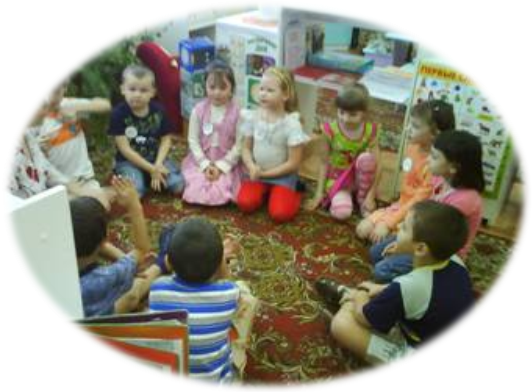 Рыбинск2022Мохова И.А.Интеграция средств коррекции речи и способов формирования финансовой грамотности  в работе с детьми с тяжелым нарушением речи– Рыбинск,  муниципальное дошкольное образовательное учреждение детский сад к №109, 2022– 100 с.В методическом сборнике представлены материалы работы «педагога –проектировщика» Моховой И.А. учителя - логопеда   дошкольного образовательного учреждения детского сада № 109 г. Рыбинска по теме проекта «Интеграция средств коррекции речи и способов формирования финансовой грамотности  в работе с детьми с тяжелым нарушением речи». Сборник предназначен для учителей - логопедов, воспитателей и старших воспитателей дошкольных образовательных учреждений.МДОУ детский сад №109 г. Рыбинска, 2022СОДЕРЖАНИЕВВЕДЕНИЕВ последние годы отмечается увеличение числа детей с нарушениями речи и, соответственно, возникает необходимость поиска наиболее эффективного пути развития данной категории детей. Одной из ключевых задач Национального проекта «Образование» является воспитание гармонично развитой и социально ответственной личности. Поэтому, наряду с внедрением новых технологий в образовательную деятельность ДОУ, также важна задача полноценной социализации детей дошкольного возраста. Отсюда возникла необходимость поиска новых форм и методов коррекционно-развивающего обучения и воспитания, объединяющих в себе инновационные технологии и развитие социальной сферы ребенка.  В настоящее время наблюдаются следующие противоречия в области развития речи детей:имеющаяся система развития речи детей (коррекция) статична, недостаточно используются возможности интеграции содержания различных образовательных областей, интеграции средств (методов, технологий, форм организации) для достижения образовательных результатов в области коррекции речи;имеющиеся программы, методики, пособия в данной области не предусматривают использование интеграции содержания различных образовательных областей, интеграции средств (методов, технологий, форм организации), что закономерно имеет высокий развивающий потенциал.Данные противоречия позволяют сформулировать проблему:                                       как организовать и обеспечить функционирование постоянно-действующей системы развития речи детей дошкольного возраста с тяжёлым нарушением речи для эффективности решения образовательных задач учитывая современные требования и используя современные подходы? Известно, что использование в коррекционной работе современных подходов, новых педагогических методов и технологий предотвращает утомление детей, поддерживает у детей с различной речевой патологией познавательную активность, повышает эффективность логопедической работы в целом.  На наш взгляд интеграция методов, технологий коррекции речи и способов формирования финансовой грамотности в работе с детьми с тяжелым нарушением речи средствами сказки будет способствовать успешному решению обозначенной проблемы. Такой подход обеспечит формирование новой образовательной среды развития детей с особыми образовательными потребностями, а также предоставит ребёнку дополнительные возможности развития.В соответствии с Федеральным государственным образовательным стандартом дошкольного образования «одним из приоритетных направлений системы дошкольного образования становится экономическое воспитание дошкольников».Поэтому инновационная направленность  проекта заключается в обновлении коррекционной деятельности учителя-логопеда за счёт  интеграции средств коррекции речи и способов формирования финансовой грамотности в работе с детьми с тяжелым нарушением. Эти средства актуальны, эффективны и дают ребенку возможность экспериментировать, синтезировать полученные знания, развивать творческие способности, речь и коммуникативные навыки, что позволяет ему успешно адаптироваться и развиваться сначала в школе, а затем в дальнейшей жизни. Детская художественная литература, а именно сказка, может стать эффективным помощником в коррекционной работе по развитию речевой сферы детей с ТНР. А также, сказка способствует возникновению познавательного интереса к финансовой грамотности, пониманию многих экономических явлений, проявлению познавательной активности в деятельности, созданию положительной мотивации к ее изучению. В сказочном сюжете  экономическое содержание развертывается перед детьми в виде проблемных ситуаций, разрешение которых развивает логику, нестандартность, самостоятельность мышления, коммуникативно-познавательные навыки, способность ориентироваться в ситуации поиска.  В свою очередь, развитие речи на занятиях с использованием сказки, обеспечивает комплексное воздействие на речевую сферу ребенка, помогает обогатить активный словарный запас детей,  формировать  грамматически правильную речь, богатую сложными предложениями, разнообразить лексическую сторону речи.ЦЕЛИ, ЗАДАЧИ И ЭТАПЫ РЕАЛИЗАЦИИ ПРОЕКТА«Интеграция средств коррекции речи и способов формирования финансовой грамотности  в работе с детьми с тяжелым нарушением речи»Основная идея проекта: обновление коррекционной деятельности учителя-логопеда за счет  интеграции средств коррекции речи и способов формирования финансовой грамотности для эффективности решения задач развития речи детей с тяжелым нарушением.Цель: Создание условий для эффективного решения задач развития речи детей дошкольного возраста на основе интеграции коррекционной работы учителя-логопеда и способов формирования финансовой грамотностиЗадачи проектаРазработать пакет дидактических и методических материалов для реализации цели и задач проекта.Обеспечить вовлечение родителей в коррекционно-развивающую  работу по развитию речи детей логопедической группы и формированию их финансовой грамотности через различные формы сотрудничества.Способствовать повышению профессиональной компетентности педагогов детского сада в решении задач развития речи детей с тяжёлым нарушением на основе интеграции средств коррекции речи и способов формирования финансовой грамотности. Осуществлять диссеминацию опыта коррекционно-развивающей  работы по развитию речи детей логопедической группы и формированию их финансовой грамотности на муниципальном уровне. Принципы реализации проекта:Принцип единства и взаимопроникновения средств коррекционной работы  и способов формирования экономической грамотности. Наибольшего эффекта в работе с ребёнком можно достичь, используя интеграцию, взаимопроникновение различных видов деятельности.Принцип ведущей деятельности. Благодаря чудодейственным свойствам игры обеспечивается высокая мотивированность детей к коррекционным занятиям.Принцип индивидуализации: учет индивидуальных особенностей каждого ребенка в процессе реализации проекта;Принцип успешности и доступности; Принцип сотрудничества детей и взрослых.Принцип непрерывности и систематичности. Процесс развития речи не заканчивается с окончанием занятия, а продолжается в группе, в семье, в совместной деятельности детей и взрослых, в самостоятельной деятельности детей. Принцип событийности: наличие ярких, запоминающихся образовательных событий в жизни детей. Планируемые  результатыРазработан  и реализован логопедический комплекс «Сказочная экономика», его структурные компоненты, их содержательный аспект и механизм реализации.Разработаны методические (технологические карты, конспекты, сценарии и т.д.) и дидактические (интерактивные сказки, игры и упражнения, пособия,) ресурсы для обеспечения реализации проекта. Преобразована развивающая предметно-пространственная среда кабинета учителя - логопеда и логопедических групп, обеспечивающая интегративный подход.Созданы условия, способствующие развитию профессиональной компетентности педагогов в области речевого развития детей с тяжёлым нарушением на основе интеграции средств коррекционной работы и способов формирования финансовой грамотности.Организовано взаимодействие с родителями с целью включения в коррекционно-развивающую деятельность в рамках проекта через различные формы сотрудничества.Целевые группы дети старшего дошкольного возраста с тяжёлым нарушением речи, сотрудники детского сада, администрация, родители (законные представители) воспитанников.Сроки и этапы реализацииОсновные этапы реализации Проекта:  I этап –  предпроектный (сентябрь - октябрь 2020 года) – обсуждение замысла проекта.Инвентаризация ресурсной базы, сбор, анализ и систематизация информации по теме проекта. II этап – организационный  (ноябрь - декабрь 2020 года) – проведение организационных мероприятий. На этом этапе проведено анкетированиеродителей (Приложение 1), разработан план - график реализации проекта.  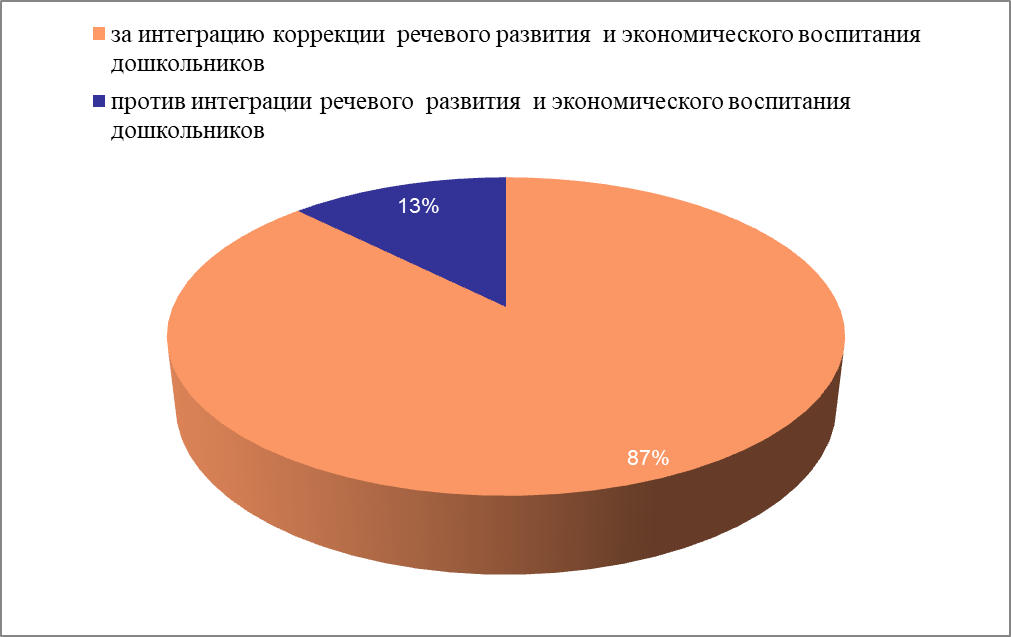 Рисунок 1. Готовность родителей к участию в проектеПо результатам анкетирования выявлено, что 87% родителей готовы участвовать в проекте и считают возможной интеграцию средств коррекции речи и способов формирования финансовой грамотности Для выявления инновационного потенциала педагогов были разработаны анкеты (Приложение 2).Проанализировав полученные данные, выявили педагогов, способных к творческому развитию в процессе инновационной деятельности. В анкетировании приняло участие 23 респондента: 65% -высокий уровень способности;26%-средний уровень способности;9%-низкий уровень способности.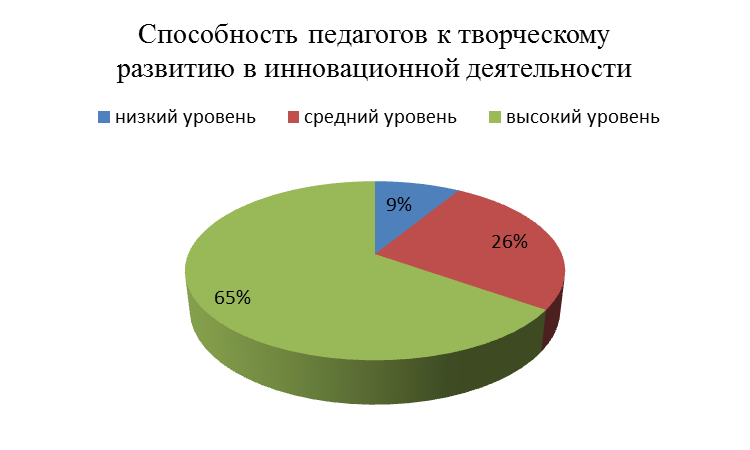 Рисунок  2. Способность педагогов к творческому развитию в инновационной  деятельностиIII этап – разработческий  (ноябрь 2020 - сентябрь  2021) – разработка логопедического комплекса «Сказочная экономика», его структурных компонентов, их содержательного аспекта и механизмов реализации.IV этап – внедренческий   (сентябрь 2021 - июнь 2022) – внедрение логопедического комплекса «Сказочная экономика», V этап – аналитический  (сентябрь- ноябрь 2022 года) – Анализ результатов реализации проекта в детском саду, корректировка содержания, подведение итогов.ПЛАН - ГРАФИК РЕАЛИЗАЦИИ ПРОЕКТАСодержание проектаВ ходе реализации проекта раскрываются  следующие направления использования логопедического комплекса «Сказочная экономика»: 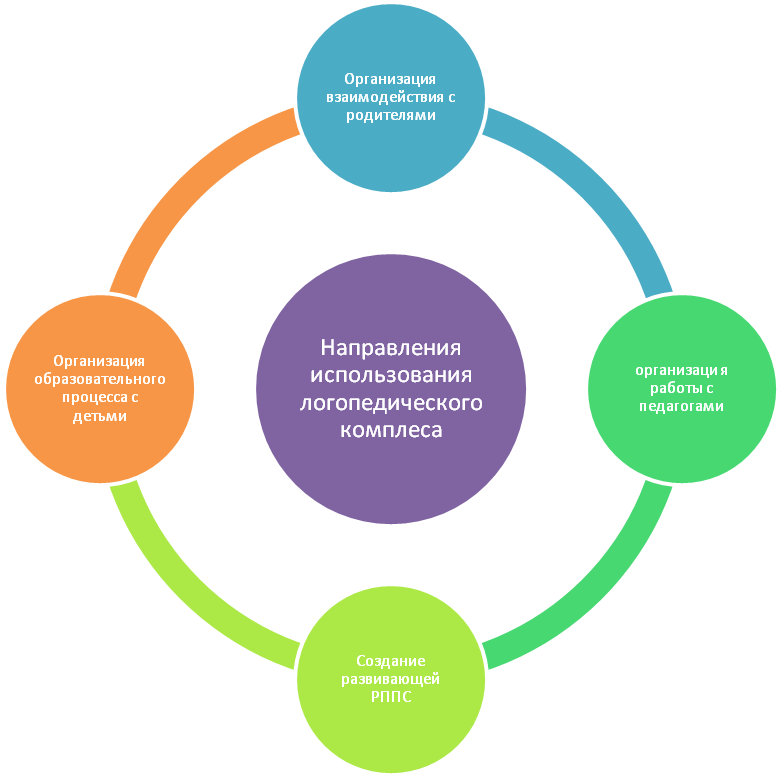 Проект «Интеграция средств коррекции речи и способов формирования финансовой грамотности в работе с детьми с тяжелым нарушением речи средствами сказки» включает 3 блока:Детский (работа с детьми)Педагогический (работа с педагогами)Родительский (сотрудничество с родителями)БЛОК 1. Детский. «Нас сказка учит говорить»: Цель: Коррекция речи детей дошкольного возраста с тяжёлым нарушением речи с использованием способов формирования основ финансовой грамотности.Реализация цели блока осуществляется по 4 направлениям, контентом которых является интеграция коррекционной работы учителя-логопеда, способов формирования финансовой грамотности и её содержания. «Просодика» (направлен на коррекцию следующих просодических характеристик речи: длительность и сила речевого выдоха, громкость и тембр голоса, темпоритмичность, интонационная выразительность, четкость и разборчивость речи). «Звукопроизношение» (позволяет развивать эфферентное (развитие моторных свойств органов артикуляции) и афферентное двигательное звено речевой системы для правильного произношения звуков, обеспечивает коррекцию звукопроизношения на этапе автоматизации и дифференциации дефектных звуков). «Фонематика» (направлен на коррекцию и развитие фонематических процессов у детей с нарушениями речи). «Лексика» (направлен на коррекцию лексико-грамматических нарушений речи у детей). БЛОК 2. Педагогический «Современный педагог».	Цель: Развитие профессиональной компетентности педагогов в области речевого развития детей с тяжёлым нарушением на основе интеграции средств коррекционной работы и способов формирования финансовой грамотности.Блок включает в себясистему повышения квалификации педагоговдля реализации задач проекта по направлениям: Информационно-методическое сопровождение.Организационно-методическое сопровождение.Образовательная деятельность.Ресурсное обеспечение.БЛОК 3. Родительский «Родители – главные партнеры»: 	Цель: Включение родителей в коррекционно-развивающую деятельность в рамках проекта через различные формы сотрудничества.Блок включает в себя систему мероприятий, направленных на проявление заинтересованности родителей в процессе развития речи детей, активизацию их деятельности в рамках темы проекта.ПРИЛОЖЕНИЯПриложение 1АНКЕТА ДЛЯ РОДИТЕЛЕЙИнструкция: «Отвечая на заданные вопросы, выберите один из наиболее подходящих к Вашему мнению ответов, либо напишите свой вариант ответа»Является ли для Вас интересной тема коррекции речевого развития ребенка а) нет;б) да;Считаете ли вы экономическое воспитание  необходимым в дошкольном учреждении 2.   С какого возраста, на Ваш взгляд, нужно начинать работу по формированию финансовой грамотности дошкольников?а) с 3 лет;б) с 5 лет;в) с 7 лет;г) другое__________________________________________________________Считаете ли вы возможным использование в работе логопеда основ финансовой грамотности?а) да, ребенок должен идти в ногу со временем;б) нет, достаточно традиционных методов, средств коррекции речи;в) другое_________________________________________________________Готовы ли вы участвовать в проекте«Интеграция средств коррекции речи и способов формирования финансовой грамотности в работе с детьми с тяжелым нарушением речи»?а) да;б) нет;в) другое_____________________________________________________________Приложение 2АНКЕТАна определение уровня готовности педагоговк инновационной деятельности (Автор Мищенко Наталья Викторовна)Анкета «Восприимчивость педагогов к новшествам»Инструкция: Уважаемый педагог! Определите свою восприимчивость к новому, используя следующую оценочную шкалу: 3 балла – всегда; 2 балла – иногда, 1 балл – никогда.Вы постоянно следите за передовым педагогическим опытом, стремитесь внедрить его с учетом изменяющихся образовательных потребностей общества, индивидуального стиля вашей педагогической деятельности?Вы постоянно занимаетесь самообразованием?Вы придерживаетесь определенных педагогических идей, развиваете их в процессе педагогической деятельности?Вы сотрудничаете с научными консультантами?Вы видите перспективу своей деятельности, прогнозируете ее?Вы открыты новому?Спасибо!Обработка результатовОбработка результатов производится путем простого математического подсчета суммы баллов всех заполненных анкет. Уровень восприимчивости педагогического коллектива к новшествам (К) определяется по формуле: К= Кфакт/Кмакс где: Кфакт – фактическое количество баллов, полученных всеми учителями;Кмакс – максимально возможное количество баллов (18).Для оценки уровня восприимчивости педагогического коллектива к новшествам используются следующие показатели:К< 0,45 – критический уровень;0,45<К< 0,65 – низкий уровень;0,65<К< 0,85 – допустимый уровень;К> 0,85 – оптимальный уровень.Приложение 3Мастер – класс для педагоговКвест-игра « Полезное путешествие сказочных героев …»Цель мастер-класса: создать условия для включения педагогов  в процесс интеграции методов, технологий коррекции речи и способов формирования финансовой грамотности в работе с детьми с тяжелым нарушением речи средствами сказкиЗадачи мастер- класс: Повышать профессиональную компетентность педагогов детского сада и города в вопросах коррекции речевого развития детей с тяжелым нарушением речи; Создать условия для поиска педагогами эффективных методов и форм  интеграции коррекции коррекции речи и способов формирования финансовой грамотности средствами сказкиФорма проведения: квест- игра.Ход:Добрый день уважаемые коллеги! Разрешите представиться, Мохова Ирина Анатольевна, учитель - логопед детского сада №109. Приглашаю вас  к участию в  семинаре -  практикуме на  тему « Формирование у детей полезных экономических навыков и привычек в быту посредством сказки».Наш мастер-класс  будет состоять из нескольких частейРазминкаТеоретическая частьПрактическая частьРазминка:  Педагоги проходят на свои места.Ведущий бросает некоторым из присутствующих мяч и просит отгадать зашифрованное экономическое понятие:СИПЕНЯ (пенсия)
ЛАКМЕРА (реклама)
РАПЛАТАЗ (зарплата)
ОВОДРОГ (договор)
КАНОЭКОМИ (экономика)
КАБН (банк)
ГИНЬЕД (деньги)Цель квеста - собрать ключевую фразу. За каждое выполненное задание участники получают фрагмент фразы   («Сказки могут помочь  воспитать ум, дать ключи для того, чтобы войти в действительность новыми путями, могут помочь ребенку узнать мир и одарить его воображение» ДжанниРодариСлово ведущего:Сегодня вас ждет увлекательное приключение. Вы попытаетесь найти мудрую мысль, которую сказал когда-то очень известный писатель, а для этого мы с вами отправимся в удивительный мир сказок. Я надеюсь, что вы хорошо знаете различные сказки:  народные, сказки русских и зарубежных писателей. Поэтому те препятствия, которые ждут вас на пути к цели, не будут для вас  сложными.Задание 1  « Приветствие» Команда придумывает  название, эмблемуЗадание 2 « Догадайся, чьи издержки»: В какой сказке героям приходилось осуществлять следующие затраты Задание 3  «Финансовые ребусы»Буратино в школе задали следующие задания - ребусы по экономике и финансовой грамотности. Отгадайте их и дайте определение этих терминов.Задание 4 « Задачки тетушки Совы» Участникам зачитывается текст задачи, а им необходимо определить цель, которую она несет для детей. Физкульт минутка «Покупка Мальвины »Шла Мальвина по дорожке (бег на месте)Вдруг, порвались босоножки! (один громкий хлопок в ладоши)Что же делать? Как же быть? (разводим поочередно руки в стороны)Где же обувь нам Раздобыть? (обнять щечки ладошками и покачать головой)Нужно  туфли покупать! (потопать ногами в ритм словам 4 или 7раз)Станем денежки считать! (потереть большим пальчиком другиепальцы, обеими руками одновременно)Один (рубль), два, три, четыре (с размахом вскользь хлопаем правойладонью левую и наоборот, 4 хлопка)Вот  и  туфельки купили! (указываем ручками на обувь,выставляя напяточку то правую, то левую ножку)Задание 5 « Проблемные ситуации от Кощея Бессмертного» Ситуация № 1 «Где купить?».Домовенок Кузя получил от Нафани денежный перевод. Он решил    купить холодильник, машину и новую игрушку для Наташи, чтобы она не    скучала, когда Кузя занят домашними делами.Вопросы:?  Где можно сделать покупки??  Чем будет отличаться товар, купленный в разных местах?Ситуация № 2. «Любимое варенье».Карлсон, который живет на крыше, открыл свой магазин. В ассортименте имелся богатый выбор варенья. К сожалению, покупателей было мало. Карлсону очень хотелось, чтобы все жители дома узнали о продаже его любимого варенья «Лесные ягоды».Вопросы к детям:?  Что можно сделать Карлсону, чтобы все узнали о вкусном варенье?Ситуация №3. «Дом»Три поросёнка заспорили, из чего можно выстроить самый прочный домик. Ниф-Ниф утверждает, что из соломы — это самый дешёвый материал. Нуф-Нуф хочет строить из прутьев — они подороже, но прочнее. А Наф-Наф выбирает кирпич, хотя он и самый дорогостоящий.Вопросы:? Какой материал самый дешёвый? Какой самый прочный? Из чего можно было бы ещё построить дом, если бы герои жили на севере, юге?Ситуация №4.»Салон красоты»Крёстная фея открыла для Золушки собственный салон красоты. Принц приказал слугам разнести весть об этом по всему королевству Вопросы:? Какими способами жителям рассказали о новом салоне?  Задание 6 « Угадай сказку»  1.                В какой сказке реклама сыграла злую шутку с главным героем? (Как старик корову продавал)2.                Герои какой сказки благодаря рациональному разделению труда имели выгоду в совместном сосуществовании? (Теремок)3.                В каких сказках умение девиц вести домашнее хозяйство помогло получить доход? (, Крошечка-Хаврошечка,  Царевна-лягушка).4.                Назовите сказку «Возвращалась старикова дочь с большой прибылью, отправилась и мачехина дочка, но вернулась с одними убытками» (Морозко)5.                Герой этой сказки при помощи простой рекламы помог простому крестьянину занять высокий статус в обществе? (Кот в сапогах).6.                Герой какой сказки стал жертвой неправильного вложения денег? (Приключения Буратино)7.           В какой сказке описывается эффективность коллективного труда? (Репка)8.            В какой сказке простая труженица домашнего подворья создает изделие из драгоценного металла и что это за металл? («Курочка Ряба», золото).Задание 7 « Расскажи сказку» Педагогам предлагается пересказать  на экономический лад сказки «Сказка о попе и Работнике его Балде , используя как можно больше экономических терминов. (Командам выдаются карточки с терминами из Приложения. Время на подготовку – 5-7  минут. Затем команды зачитывают свои сказки.  Экономические термины: Рынок Труд Издержки Потребности Производительность Доход Благо Спрос Прибыль Товары Предложение Богатство Услуги Потребитель Собственность Производство Деньги Ограниченность Купля Товарная марка Потребление Торговля Национализация Обмен Конкуренция Приватизация Распределение Инфляция Безработица Ресурсы Орудия труда Капитал Цена Предмет труда Убыток Фактор Бартер Реклама производства Продавец Продажа Специализация Покупка Разделение труда Продвижение товара Выбор Продукт труда Профессия Квалификация Результат труда Натуральное хозяйство Товарное хозяйство Производитель Экономический интерес Эластичность Бюджет Выгода Покупатель Фирма Команда собирает все фрагменты фразы, квест- игра заказнчивается. Подведение итогов мастер-класса   Рефлексия:  Составление синквейна : Пример: 1 строчка – 1 существительное: мастер-класс2 строчка – 2 прилагательных.: интересный, экономический 3 строчка – 3 глагола: заинтересовывает, учит,  вдохновляет. 4 строчка – на четвертой строчке размещается целая фраза, предложение, с помощью которой вы дадите оценку нашей деятельности: Знакомит нас с миром экономических понятий в сказочных сюжетах 5 строчка: мероприятие Кмастер- классу составлена презентация  Приложение 4Цель мастер-класса:создать условия для включения педагогов  в процесс интеграции методов, технологий коррекции речи и способов формирования финансовой грамотности в работе с детьми Задачи мастер- класса: Повышать профессиональную компетентность педагогов детского сада и города в вопросах коррекции речевого развития детей; Создать условия для поиска педагогами эффективных методов и форм  интеграции коррекции речи и способов формирования финансовой грамотности у дошкольниковФорма проведения: квест- игра .Ход:Добрый день уважаемые коллеги! Разрешите представиться, Мохова Ирина Анатольевна, учитель - логопед детского сада №109.  Второй учебный год работаю в инновационном статусе педагог-проектировщик по теме проекта «Интеграция средств коррекции речи и способов формирования финансовой грамотности в работе с детьми с тяжелым нарушением речи». На первый взгляд вам может показаться несовместимой взаимосвязь учителя - логопеда и экономического воспитания детей. Но,  понятия экономика и дошкольник  в современном мире становятся неотъемлемой частью дошкольного образования, поэтому   необходимо проводить интеграцию  изучения данной темы и в такую область как развитие речи. В рамках реализации проекта это уже не первое мое выступление.  Сегодня снова приглашаю вас к участию в  мастер-классе на  тему «Использование мнемотехники в экономическом воспитании дошкольников».(слайд1)Эпиграфом к моему сегодняшнему выступлению будут звучать слова К.Д. Ушинского «Учите ребёнка каким-нибудь неизвестным ему пяти словам - он будет долго и напрасно мучиться, но свяжите двадцать таких слов с картинками, и он усвоит на лету.Современный мир насыщен новейшими технологиями, дети живут в мощном потоке информации, где живое общение заменяется общением с компьютером и телевизором,планшетом или телефоном.
Поэтому развитие речи становится все более актуальной проблемой (слайд 3)В настоящее время наблюдаются следующие противоречия в области развития речи детей: имеющаяся система развития речи детей (коррекция) статична, недостаточно используются возможности интеграции содержания различных образовательных областей, интеграции средств (методов, технологий, форм организации) для достижения образовательных результатов в области коррекции речи; имеющиеся программы, методики, пособия в данной области не предусматривают использование интеграции содержания различных образовательных областей, интеграции средств (методов, технологий, форм организации), что закономерно имеет высокий развивающий потенциал. Данные противоречия позволяют сформулировать проблему:                                       как организовать и обеспечить функционирование постоянно-действующей системы развития речи детей дошкольного возраста с тяжёлым нарушением речи для эффективности решения образовательных задач учитывая современные требования и используя современные подходы? (слайд 4)В соответствии с Федеральным государственным образовательным стандартомдошкольного образования «одним из приоритетных направлений системы дошкольногообразования становится экономическое воспитание дошкольников». (слайд 5)Известно, что использование в коррекционной работе современных подходов, новых педагогических методов и технологий предотвращает утомление детей, поддерживает у детей с различной речевой патологией познавательную активность, повышает эффективность логопедической работы в целом.   Интеграция методов, технологий коррекции речи и способов формирования финансовой грамотности в работе с детьми с тяжелым нарушением речи различными средствами будет способствовать успешному решению обозначенной проблемы. Такой подход обеспечит формирование новой образовательной среды развития детей с особыми образовательными потребностями, а также предоставит ребёнку дополнительные возможности развития. В работе над реализацией проекта использую различные средства: детскую художественную литературу, дидактические, компьютерные и сюжетно- ролевые игры и другое. Сегодня хочу поделитьтся опытом использования мнемотехники в экономическом воспитании детей. (слайд 6)Давайте вспомним что такое мнемотехника Мнемотехника – это техника развития памяти. 
  Слово происходит от греческого «mnemonikon» - искусство запоминания. 
   Мнемотехника представляет собой совокупность методов и приёмов, облегчающих запоминание сохранение и воспроизведение информации.(слайд 7)   С помощью мнемотехники можно  
   решать  следующие задачи:
Развивать связную речь.
Развивать у детей умение с помощью графической  аналогии понимать и рассказывать знакомые сказки, стихи.
Обучать детей правильному звукопроизношению.
Развивать у детей сообразительность, умение сравнивать, выделять существенные признаки.
Развивать у детей психические процессы: мышление, внимание, воображение, память . (слайд 8)"Экономические сказки" для детей старшего дошкольного возраста.Сказка«Хранители бюджета»Жил да был Кошелёк. Он любил, когда его бережно открывали, доставая денежные купюры. Их он хранил в разных своих кармашках. Чаще всего Кошелёк был не очень толстый. Но бывали особые дни, когда купюры наполняли его так, что он боялся, что его кнопочки и замочки не выдержат и кожа лопнет. Однажды рядом с Кошельком появилась красивая, яркая, блестящая Карточка. Кошелёк насторожился:— Привет, — сказал он. — Я — Кошелёк. Я — хранитель семейного бюджета.— А я — пластиковая карточка. Теперь я буду хранительницей денежных средств семьи.— Но где же ты хранишь купюры?— Они во мне, — гордо ответила Карточка.— Но ты такая тонкая и маленькая, — изумился Кошелёк, — и у тебя совсем нет карманчиков. Где же они помещаются?— А мне не нужны карманчики, — загадочно улыбнулась Карточка. — Я храню секрет волшебных цифр, которые знает только хозяин. Используя их, он может купить всё, что необходимо, и даже немного купюр положить в твой карманчик.«Значит, обо мне не забудут», — подумал Кошелёк и очень обрадовался.А потом с восторгом предложил Карточке:— А давай я буду о тебе заботиться. У меня же много карманчиков, и среди них найдётся надёжное местечко для тебя. И ты будешь долго оставаться такой красивой и яркой.Карточка хотела отказаться, но, подумав, забралась в карманчик Кошелька. Кошелёк думал: «Теперь хозяин никогда про меня не забудет, и Карточка будет в порядке».А Карточка подумала: «Как тепло и уютно в карманчике Кошелька и ему всегда будет весело».В магазине, на базаре,И в буфете наконец,Всюду, где бы ни бывали, Нас встречает продавец. (19 слайд)Приложение 5Семинар - практикум   для педагогов« Сказка ложь, да в ней намек…» Участники семинара:педагоги города.Цель семинара - практикума: создать условия для включения педагогов  в процесс формирования положительных экономических навыков и привычек в быту у детей дошкольного возраста  посредством сказки.  Задачи семинара - практикума: Повышать профессиональную компетентность педагогов детского сада и города в вопросах экономического воспитания детей посредством сказочных сюжетов ;Создать условия для поиска педагогами эффективных методов и форм  работы с детьми по формированию полезных экономических навыков и привычек в быту Форма проведения: круглый стол с элементами игры брейн-ринг.Ход:Наш семинар - практикум будет состоять из нескольких частейРазминкаТеоретическая частьПрактическая частьРазминка:  Проходя на свои места, педагоги получают монеты (пять рублей и 5 центов). Ведущий просит каждого дать определение слову монета (монета какая?Железная, круглая, иностранная, блестящая, чистая, грязная, платежная, сэкономленная, последняя и т.д.  После участники семинара делятся на 2 команды, в соответствии с доставшейся монетой. Теоретическая часть:В соответствии с Федеральным государственным образовательным стандартом дошкольного образования «одним из приоритетных направлений системы дошкольного образования становится экономическое воспитание дошкольников».На первый взгляд вам может показаться несовместимой взаимосвязь учителя - логопеда и экономического воспитания детей. Но,  понятия экономика и дошкольник  в современном мире становятся неотъемлемой частью дошкольного образования, поэтому   необходимо проводить интеграцию  изучения данной темы и в такую область как развитие речи. Детская художественная литература, а именно сказка, может стать мощным помощником в формировании у детей  полезных экономических навыков и привычек в быту. В сказочном сюжете  экономическое содержание развертывается перед детьми в виде проблемных ситуаций, разрешение которых развивает логику, нестандартность, самостоятельность мышления, коммуникативно-познавательные навыки, способность ориентироваться в ситуации поиска.  А в свою очередь, развитие речи на занятиях с использованием сказки, обеспечивает комплексное воздействие на речевую сферу ребенка, помогает обогатить активный словарный запас детей,  формировать  грамматически правильную речь, богатую сложными предложениями, с разнообразной лексикой.  Важной задачей экономического воспитания ребёнка дошкольного возраста – является  формирование полезных экономических навыков и привычек в быту. Таких,  как бережливость, экономность, расчетливость, трудолюбие, практичность  и т.д.  Ребёнок - дошкольник не освоит эту  область самостоятельно,  но,  вместе с воспитателями и родителями,  путешествуя по этому новому удивительному и увлекательному миру, он приобретает доступные ему знания и поймёт, какое место экономика занимает в окружающей его действительности. 	Проблема заключается в том, какие методы и приемы в наиболее доступной для детей форме будут способствовать усвоению полезных экономических навыков и приемов. Исходя из этого работу в данном направлении предлагаю проводить на основе одного  из самых доступных средств   для развития ребенка, которое во все времена использовали и педагоги -  сказка.  Ведущая педагогическая идея проекта заключается в определении системы работы со сказкой в организованной образовательной деятельности для формирования у дошкольников полезных экономических навыков и приемов в быту.  Посредством   обыкновенной сказки, переложив её на современный лад,  можно формировать понимание экономических понятий и категорий у дошкольников, воспитывать положительные экономические навыки и привычки в быту. Задачи по формированию положительных экономических навыков и привычек в быту: Обогатить словарный запас дошкольников основными финансово-экономическими понятиями, соответствующими их возрасту. Такие понятия, как: долг, копить, тратить, доходы, расходы, кредит, карточка, покупать, продавать, должник, зарплата, откладывать деньги, труд, мотовство, бартер, реклама.Формировать Способность формированию разумных экономических потребностей, умению соизмерять потребности с реальными возможностями их удовлетворения.Стимулировать мотивацию к бережливости, накоплению, полезным тратам.Способствовать формированию основных качеств по умению принятия самостоятельных решений.Формировать умение пользоваться банковским продуктом (карточкой) в решение экономических и финансовых задач, умение развивать предпринимательские качества.Содействовать формированию позитивной социализации и личностному развитию дошкольника. Сказки, ориентированные на формирование положительных  экономических навыков и привычек в быту можно разделить на группы:	сказки, раскрывающие потребности (в производстве и потреблении товаров, в их сбыте, распределении) и возможности их удовлетворения; 	сказки, отражающие труд людей;	сказки, показывающие быт, традиции, особенности ведения домашнего хозяйства; 	сказки, знакомящие с понятиями «деньги», «доходы», «расходы» и т. д. ;	сказки, помогающие понять значение таких «экономических» качеств личности, как экономность, предприимчивость, расчетливость, практичность и др.В процессе  работы со сказкой  по формированию положительных экономических навыков и привычек в быту у детей дошкольного возраста воспитываются следующие личностные качества:Понимание  ценностей окружающего  предметного мира (мир вещей как результат труда людей);Уважение к людям , умеющим трудиться и честно зарабатывать деньги;Осознание  взаимосвязи понятий «труд-продукт-деньги» и «стоимость продукта в зависимости от его качества»Признание  авторитетных  качеств  человека – хозяина: бережливость, рациональность, экономность, трудолюбие и вместе с тем – щедрость, благородство, честность, отзывчивость, сочувствие (примеры меценатства, материальной взаимопомощи, поддержки и т.п.);Рациональное оценивание  способов и средств выполнения желаний, корректировка собственных потребностей Применение полученных  умений и навыков  в реальных жизненых ситуациях.При формировании положительных экономических навыков и привычек в быту в процессе работы со сказкой, использую следующие формы работы: организованная образовательная деятельность, интерактивная беседа, деловая игра, компьютерные и дидактические игры, театрализованная деятельность. К каждой сказке мною  подобраны проблемные ситуации, нестандартные игры, пословицы и поговорки с помощью которых дети учатся решать финансово-экономические задачи. Они оформлены ярко, красочно, необыкновенно привлекательно, что повышает интерес ребёнка. Предлагаю перейти к практической части нашего семинара, первое задание для команд - придумать название команды и девиз. (2-3 минуты на размышление). Представление команд. Конкурсные задания:« Назови сказку» Командам по - очереди  зачитываются вопросы: правильный ответ -1 баллНазовите сказку, в которой героиня обменяла кухонную утварь на живой товар? Герой какой сказки стал жертвой неправильного вложения денег? В какой сказке мастерство героя-строителя спасло жизнь ему и его друзьям?Кто из героев сказок сочетал несколько профессий: дворника, мельника, пекаря? В какой сказке знание основных законов ведения сельского хозяйства помогли получать доход? В какой сказке умение делать рекламу помогла главному герою отблагодарить за доброту?«Распредели сказки»:Каждой команде раздаются заранее приготовленные бумажные листы с названиями сказок, необходимо: 1 команде выбрать сказки, отражающие труд, 2 команде- потребности и возможности« Экономические новости»:Командам поочередно зачитываются новости, необходимо назвать сказку.Очень много жизненных, экономически обоснованных событий происходит в знакомых с детства произведениях. Но волшебными их делают не только чудеса кудесников и чародеев, а певучий, неповторимый язык дивных сказок. Он уносит нас от повседневности в светлый и радостный мир чудес. Но вернемся к действительности. Подумайте, что напоминают вам эти «экономические новости»1. Международные отношения.Делегация работников торговли, возвращаясь с международной ярмарки, нанесла визит правительству небольшого островного государства. Встреча прошла в теплой, дружеской обстановке (Сказка о царе Салтане).2. На страже Отечества.Правительство намерено сократить расходы военно-промышленного комплекса, купив биологический наблюдательный прибор, реагирующий на приближающегося неприятеля (Сказка о Золотом петушке»).3. Вести из российской глубинки.В российской провинции, пенсионер С. Нашел оригинальный способ улучшения материального положения своей супруги. К сожалению, непомерные запросы последней привели к плачевным результатам (Сказка о рыбаке и рыбке).4. О налогах.Местный священник организовал отдел налоговой полиции, единственный работник которой проследил за своевременной сдачей налога у самой неорганизованной части населения (Сказка о Попе и работнике его Балде).5. Внимание! Некачественный товар!В продаже появились фальсифицированные фрукты, употребление которых приводит к негативным последствиям, таким, как продолжительный летаргический сон. Прежде, чем приобретать фрукты, требуйте сертификат соответствия и лицензию на право торговли Сказка о мертвой царевне и семи богатырях.6. Проблемы молодежи ( зачитывается при одинаково набранных баллах, на скорость ответа)Социологический опрос молодых девушек показал, что одна треть опрошенных решила сделать карьеру в области общественного питания, одна треть - посвятить себя ткацкому делу, остальные же надеются на удачное замужество (Сказка о царе Салтане).« Выдели понятие»Командам предлагается  за 1-2 минуты вспомнить и написать как можно больше сказок, отражающих определенное экономическое понятие:  ДОХОД И БАРТЕР« Расскажи сказку»Педагогам предлагается пересказать  на экономический лад сказки «Колобок», «Репка», используя как можно больше экономических терминов. (Командам выдаются карточки с терминами из Приложения. Время на подготовку – 5-7  минут. Затем команды зачитывают свои сказки. Экономические термины:Рынок Труд ИздержкиПотребности Производительность ДоходБлаго Спрос ПрибыльТовары Предложение БогатствоУслуги Потребитель СобственностьПроизводство Деньги ОграниченностьКупля Товарная маркаПотребление Торговля НационализацияОбмен Конкуренция ПриватизацияРаспределение Инфляция БезработицаРесурсы Орудия труда КапиталЦена Предмет труда УбытокФактор Бартер РекламапроизводстваПродавецПродажа СпециализацияПокупка Разделение труда Продвижение товараВыбор Продукт труда ПрофессияКвалификация Результат труда Натуральное хозяйствоТоварное хозяйство Производитель Экономический интересЭластичность Бюджет ВыгодаПокупатель Фирма«Угадай пословицу, объясни смысл»:Каждой команде предлагается графическое изображение пословицы на экране, необходимо отгадать.  («Деньги куры не клюют», «Деньги лопатой гребут», «Деньги на ветер бросать», «Копейка рубль бережёт», «Деньги любят счёт», «Не имей сто рублей, а имей сто друзей»).	Подведение итогов. Рефлексия: 	Составление синквейна каждой из команд:Пример:1 строчка – 1 существительное: семинар 2 строчка – 2 прилагательных.: интересный, экономический3 строчка – 3 глагола: заинтересовывает, учит,  вдохновляет.4 строчка – на четвертой строчке размещается целая фраза, предложение, с помощью которой вы дадите оценку нашей деятельности: Знакомит нас с миром экономических понятий в сказочных сюжетах5 строчка: мероприятиеКмастер- классу составлена презентация Приложение 6Технологические карты компьютерных игр Карта дидактического ресурса Карта дидактического ресурса Карта дидактического ресурса Карта дидактического ресурса Карта дидактического ресурса Карта дидактического ресурса Карта дидактического ресурса Карта дидактического ресурса Приложение 7Карта дидактического ресурса Карта дидактического ресурса (игры, пособия, упражнения, задания)Карта дидактического ресурса (игры, пособия, упражнения, задания)Карта дидактического ресурса (игры, пособия, упражнения, задания)Карта дидактического ресурса (игры, пособия, упражнения, задания)Карта дидактического ресурса(игры, пособия, упражнения, задания)Карта дидактического ресурса (игры, пособия, упражнения, задания)Карта дидактического ресурса(игры, пособия, упражнения, задания)Карта дидактического ресурса (игры, пособия, упражнения, задания)Карта дидактического ресурса (игры, пособия, упражнения, задания)Карта дидактического ресурса(игры, пособия, упражнения, задания)Приложение 8 Технологическая карта мероприятия Список используемых источниковОсновы логопедии с практикумом по звукопроизношению / Под ред. Т.В.Волосовец. - М., 2000.Коррекция нарушений речи у дошкольников. Обучение детей с общим недоразвитием речи в условиях ДОУ. Под ред. Л.С.Сековец. - М.: АРКТИ, 2006. - 368с. (Коррекционная педагогика). Пожиленко Е. А. Методические рекомендации по постановке у детей звуков: Пособие для логопедов. - Спб.: КАРО, 2006. - 265с.. Голуб Л.А. Экономическое воспитание дошкольников. М.,2005 - 209 Ермакова И.В., Протасевич. Т.А. Начала экономики. Книга для чтения. Учеб. пособие для преподавателя. М.: МЦЕБО, 2004. - 96 с.  Кларина Л.М. Уроки гнома Эконома и феи Экологии: -М.: Вита-Пресс, 2002. 287 с.Введение …………………………………………………………………………………….4Цели, задачи и этапы реализации проекта……………………………………………………………………………………….6План – график реализации проекта………………………………………………………...9Содержание  проекта……………………………………………………………………….12Приложения…………………………………………………………………………………14Приложение 1. Анкета для родителей……………………………………………………..14Приложение 2. Анкета на определение уровня готовности педагогов к инновационной деятельности (Автор Мищенко Наталья Викторовна)…………………………………...15Приложение 3. Мастер – класс для педагогов  Квест игра…………………………………………………………………………………………..16Приложение 4. Мастер- класс  для педагогов «Использование мнемотехники в коррекции речи и экономическом воспитании дошкольников………………………….23Приложение 5. Семинар - практикум   для педагогов……………………………………26Приложение 6. Технологические карты  компьютерных игр………………………...….32Приложение 7. Технологические карты дидактических игр…………………………….47Приложение 8.  Технологические карты мероприятий для родителей…………………65.Список используемых источников………………………………………………………...691-й этап предпроектный1-й этап предпроектный1-й этап предпроектный1-й этап предпроектныйДействияКадровые ресурсыВременные ресурсыМатериальные ресурсы1.1 Круглый стол: Обсуждение замысла проекта, определение круга заинтересованных лиц Заведующий, старший воспитатель, педагогиСентябрь2020интерактивное оборудование1.2 Анкетирование по определению степени владения педагогами и родителями  знаний об экономическом образовании в ДОО и  выявлению заинтересованных педагогов данного направленияСтарший воспитатель, учитель - логопед Октябрь2020компьютер, принтер, расходные материалы2 – й этап - организационный 2 – й этап - организационный 2 – й этап - организационный 2 – й этап - организационный 2.1 Проведение сравнительного анализа существующих условий с требованиями ФГОС дошкольного образования Учитель - логопед Ноябрь 2020компьютер, нормативные документы 2.2 Принятие решения об утверждении проекта Заведующий, учитель- логопед  Ноябрь 2020-2.4 Подготовка заявки на соучастие в конкурсе педагог - проектировщик Учитель- логопедНоябрь 2020компьютер, принтер2.5 Изучение нормативных документов: ФГОС дошкольного образования, теоретической и методической литературы по теме проекта Учитель- логопед Ноябрь 2020интернет, нормативные документы 2.6 Обсуждение проекта Заведующий, учитель- логопед Ноябрь 2020интернет, нормативные документы 2.8 Подготовка презентации проектаУчитель - логопед Ноябрь 2020педагогический кабинет, ноутбук, интернет3-й этап  –  разработческий3-й этап  –  разработческий3-й этап  –  разработческий3-й этап  –  разработческий3.1 Разработка  план-графика реализации проектаУчитель - логопед Декабрь2020интерактивное оборудование детского садаРазработка логопедического комплекса «Сказочная экономика»Учитель - логопедЯнварь-май 2021-Разработка методических и дидактических материалов для детей (сказки, игры, упражнения, пособия)Учитель - логопедФевраль-март 2021-Разработка  методических материалов для педагогов с целью реализации проекта: мастер-классов для педагогов «Методы и технологии интеграции коррекции речевого развития  и способов формирования финансовой грамотности детей с ТНР»:«По дорогам финансовых сказок» Консультаций, сценариев, методических рекомендаций и т.п.Учитель - логопед Март2021интерактивное оборудование детского сада Разработка  методических материалов для родителей с целью реализации проекта:  Родительское собрание  « Логопед, ты и я, вместе дружная семья» «Сказочная артикуляционная гимнастика» Консультации, рекомендации и т.п.Учитель - логопед Апрель2021интерактивное оборудование детского садаПедагогический проект «Логопедические тропинки»Учитель - логопед Сентябрь2021образовательная            организация4- й этап  –  внедренческий   4- й этап  –  внедренческий   4- й этап  –  внедренческий   4- й этап  –  внедренческий   В отношении детей  В отношении детей  В отношении детей  В отношении детей  4.1 Реализация логопедического комплекса «Сказочная экономика»Учитель - логопед Сентябрь 2021- Июнь 2022образовательная организация 4.2  Реализация мероприятий, включенных в Блок  «Детский»: Занятия со сказками, Квест игра «Приключения Буратино», Интерактивная беседа «Маленький ребенок, маленькая экономика», Сюжетно-ролевая игра «В тридесятом царстве» и мн. др.Учитель - логопед Сентябрь 2021Июнь 2022образовательная организацияВ отношении педагогов В отношении педагогов В отношении педагогов В отношении педагогов 4.5 Проведение индивидуальных консультаций с педагогами и специалистами  Учитель- логопедСентябрь 2021-Июнь2022образовательная организация4.6 Семинар-практикум «Интегративный подход: как?»Старший воспитательУчитель- логопедСентябрь 2021образовательная организация4.7 Цикл обучающих семинаров:«Средства коррекции речи и способы формирования финансовой грамотности: интеграция»; «Коррекция звукопроизношения через финансовые сказки»;«Проектирование педагогической деятельности на основе интеграции средств логопедической деятельности и способов формирования основ финансовой грамотности у детей». Учитель- логопед Октябрь2021 –Май 2022образовательная организация4.8 Семинар-практикум «Преобразование развивающей предметно-пространственной среды с учётом интеграции средств логопедической деятельности и способов формирования основ финансовой грамотности у детей Старший воспитательУчитель- логопедЯнварь 2022образовательная организация4.9 Интерактивный педагогический совет ««Сказки с финансовым содержанием» - средство коррекции развития речи»Январь 2021образовательная организация4.8 Презентация логопедического комплекса интегрированных методов и технологий коррекции речи и способов формирования финансовой грамотности Учитель- логопед Апрель2022образовательная организация 4.9  Мастер-класс «Интерактивные игры  с экономическим сказочным сюжетом как средство формирования грамматического строя речи детей с ТНР» Учитель- логопед Апрель2022образовательная организация4.10 Деловая игра « Брейн  - ринг» основанная на интеграции коррекции развития речи и способов формирования финансовой грамотности  Учитель-логопедМай 2022образовательная организацияВ отношении родителейВ отношении родителейВ отношении родителейВ отношении родителей4.11 Круглый стол «Финансовая грамотность и развитие речи ребёнка»; 4.12 Мастер-класс «Интерактивные игры – способ коррекции речи»4.13 Дистанционная работа по теме проекта: интерактивные игры, презентации4.14 Индивидуальные консультацииУчитель - логопед Февраль 2022Март 2022Март- Апрель 2022образовательная организацияВ отношении социальных партнёров и общественности В отношении социальных партнёров и общественности В отношении социальных партнёров и общественности В отношении социальных партнёров и общественности 4.15 Педагогическая мастерская «Интерактивные игры, средство развития речи и формирования основ финансовой грамотности у дошкольников»4.16  Семинар - практикум «Интеграция средств коррекции речи и способов формирования финансовой грамотности в работе с детьми с тяжелым нарушением речи  средствами сказки» 4.17 Банк интерактивных игр и упражнений, созданный  на основе интеграции средств логопедической работы и способов формирования основ финансовой грамотности и использование его в деятельности.учитель - логопедУчитель- логопед Учитель-логопед Декабрь 2021Май 2022Июнь 2022Муниципальный уровень5-й этап аналитический  5-й этап аналитический  5-й этап аналитический  5-й этап аналитический  5.1 Промежуточный мониторинг     эффективности реализации проекта Старший воспитатель, учитель-логопед Апрель 2022Образовательная организация 5.2 Анализ результатов реализации проекта в детском саду, корректировка содержания, подведение итогов Старший воспитатель, Учитель - логопед Сентябрь2022Образовательная организация5.3 Трансляция педагогического опыта на городских мероприятиях, на сайте образовательной организации      Учитель - логопедНоябрь2022Муниципальный уровеньПРИМЕРЫПРИМЕРЫНазвание сказок Название сказок А)Расходы на упаковочный материал и тару для расфасовки продукции1)Простоквашино, горшочек каши,Б)Оплата услуг охранной фирмы и бухгалтерских услуг2)Сказка о Царе салтанеВ)Оплата заключенного ранее рекламного контракта Как старик корову продавалГ)Оплата процентов банку по ранее взятым кредитам Буратино, ОгнивоД)Сдельная оплата труда работниковСказка о попе и его работнике Балде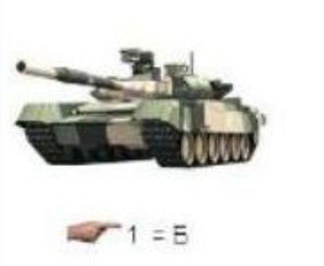 (Банк)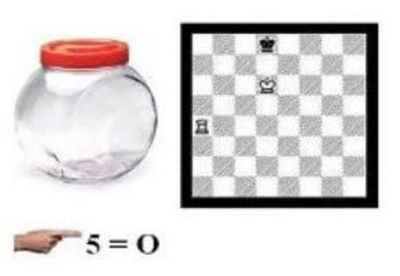 (Банкомат)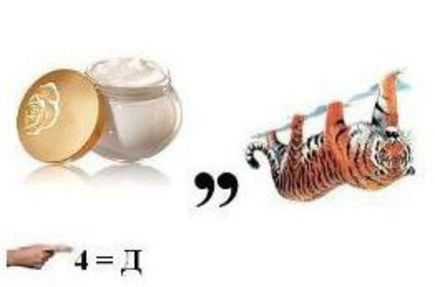 (Кредит)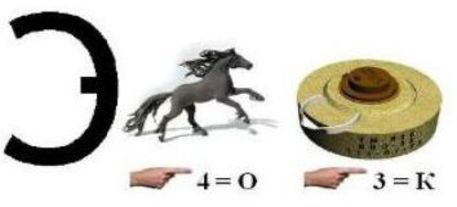 (Экономика)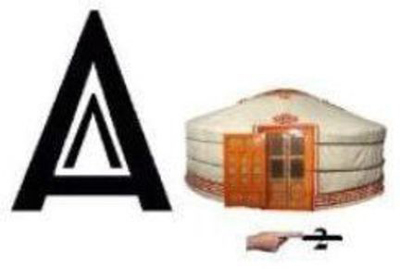 (Валюта)(Валюта)ТЕКСТ ЗАДАЧИЦЕЛЬ ЗАДАЧИХорошо Маруся корову кормилаМолока 10 литров она надоила.2 литра телёнку решила отдать,А сколько Маруся может продать?Эта задача даёт детям понять, что проданное молоко – это дополнительный доход в семейный бюджетАлёнка скопила 8 рублей,Решила на них угостить друзей.На друзей и на себяПотратила только 4 рубля.Всем было весело,Всем всего досталось,А сколько же денег у Алёнки осталось?Дети знакомятся с понятием «накопить», что значит «экономить». Понимают смысл слова «угостить», что значит сделать что-то приятное друзьям безвозмездноПятачок и ОсликВ магазин пришлиИ с собою деньгиОни принесли.У Ослика 7 рублей,У Пятачка 5, других денег нет.Кто из них больше купит конфет?Дети узнают о зависимости количества денег и купленного на них товара, имеющего одну ценуОсенью Антошка продавал картошкуКилограмм картошки стоил 5 рублей.Зимой картошку продавал он тожеЗа килограмм просил на 2 рубля дороже.Трудно разобраться однойСколько же стоит картошка зимой?Дети узнают о сезонном повышении (понижении) цен на товар.Зимой картошка не растёт и это редкий продукт - дефицитЯ в магазине купила игрушкиВсего 2 рубля отдала за хлопушкиИ мишку ценою в 4 рубля.Сколько же денег потратила я?Дети узнают, что у каждого товара есть своя цена, а выше или ниже она зависит от того, сколько труда было вложено в изготовление товара, какой материал был использован, его качествоВид дидактического ресурса, авторВид дидактического ресурса, авторКомпьютерная игра « Три Кота. Поход в магазин. Путешествие на море»Компьютерная игра « Три Кота. Поход в магазин. Путешествие на море»Компьютерная игра « Три Кота. Поход в магазин. Путешествие на море»Компьютерная игра « Три Кота. Поход в магазин. Путешествие на море»РазделРазделИКТИКТИКТИКТОбразовательная область ФГОС ДООбразовательная область ФГОС ДОРечевое развитие, Познавательное развитие Речевое развитие, Познавательное развитие Речевое развитие, Познавательное развитие Речевое развитие, Познавательное развитие Возраст детейВозраст детей5-6 лет. Основное использование5-6 лет. Основное использование5-6 лет. Основное использование5-6 лет. Основное использованиеМесто ресурса в образовательном процессеМесто ресурса в образовательном процессеНа занятии – активизация мыслительной деятельности детей; актуализация знаний детей или ввод знаний детей в практическую деятельность, контроль, имеющихся знаний .На занятии – активизация мыслительной деятельности детей; актуализация знаний детей или ввод знаний детей в практическую деятельность, контроль, имеющихся знаний .На занятии – активизация мыслительной деятельности детей; актуализация знаний детей или ввод знаний детей в практическую деятельность, контроль, имеющихся знаний .На занятии – активизация мыслительной деятельности детей; актуализация знаний детей или ввод знаний детей в практическую деятельность, контроль, имеющихся знаний .Цель Цель Формировать умение рационально оценивать способы и средства выполнения желаний.Формировать умение рационально оценивать способы и средства выполнения желаний.Формировать умение рационально оценивать способы и средства выполнения желаний.Формировать умение рационально оценивать способы и средства выполнения желаний.ЗАДАЧИ обучающиеобучающиеобучающиеразвивающиевоспитательныеЗАДАЧИ Формировать умение переносить свой жизненный опыт в условный план игры Формировать умение переносить свой жизненный опыт в условный план игры Формировать умение переносить свой жизненный опыт в условный план игры Развивать умение действовать с  ИКТ средствами Воспитывать умение проявлять инициативу и решать возникающую проблему самостоятельноОрганизационная структура Организационная структура Организационная структура Организационная структура Организационная структура Организационная структура Длительность (общая, ИКТ)Длительность (общая, ИКТ)Длительность (общая, ИКТ)Фрагмент занятияФрагмент занятияФрагмент занятияМатериал, оборудованиеМатериал, оборудованиеМатериал, оборудованиеНоутбук, наличие интернета  Ноутбук, наличие интернета  Ноутбук, наличие интернета  Программное обеспечение (ИКТ)Программное обеспечение (ИКТ)Программное обеспечение (ИКТ)ИКТ  https://igroutka.ru/igry-tri-kota/23641-tri-kota-piknik.htmlИКТ  https://igroutka.ru/igry-tri-kota/23641-tri-kota-piknik.htmlИКТ  https://igroutka.ru/igry-tri-kota/23641-tri-kota-piknik.htmlКоличество участниковКоличество участниковКоличество участников1-2 в зависимости от варианта использования1-2 в зависимости от варианта использования1-2 в зависимости от варианта использованияФорма организации деятельности детейФорма организации деятельности детейФорма организации деятельности детейподгруппы детей, индивидуальная.подгруппы детей, индивидуальная.подгруппы детей, индивидуальная.Варианты использования Варианты использования Варианты использования Индивидуальная или подгрупповая работа с использованием ноутбуков по количеству детей Индивидуальная или подгрупповая работа с использованием ноутбуков по количеству детей Индивидуальная или подгрупповая работа с использованием ноутбуков по количеству детей Словарная работаСловарная работаСловарная работаПо разделу «Грамматический строй речи», «Связная речь», «Звукопроизношение»По разделу «Грамматический строй речи», «Связная речь», «Звукопроизношение»По разделу «Грамматический строй речи», «Связная речь», «Звукопроизношение»Функции и основные виды деятельности педагога (руководство):Функции и основные виды деятельности педагога (руководство):Функции и основные виды деятельности педагога (руководство):Организация и руководство процессом игры  Организация и руководство процессом игры  Организация и руководство процессом игры  Ожидаемый результатОжидаемый результатОжидаемый результатОжидаемые результаты: • создание благоприятных условий для усвоения определенной темы, формирования грамматического строя речи, связной речи   у детей старшего дошкольного возраста посредством использования компьютерной игры  Ожидаемые результаты: • создание благоприятных условий для усвоения определенной темы, формирования грамматического строя речи, связной речи   у детей старшего дошкольного возраста посредством использования компьютерной игры  Ожидаемые результаты: • создание благоприятных условий для усвоения определенной темы, формирования грамматического строя речи, связной речи   у детей старшего дошкольного возраста посредством использования компьютерной игры  Подведение итоговПодведение итоговПодведение итоговКомпьютерные игры  позволяют совмещать обучение с захватывающей игрой, что является прекрасным способом поддержания активного познавательного интереса. Занятия со ИКТ способствуют получению эмоциональной разрядки в ходе обучающего процесса, что позитивным образом сказывается на его продуктивностиКомпьютерные игры  позволяют совмещать обучение с захватывающей игрой, что является прекрасным способом поддержания активного познавательного интереса. Занятия со ИКТ способствуют получению эмоциональной разрядки в ходе обучающего процесса, что позитивным образом сказывается на его продуктивностиКомпьютерные игры  позволяют совмещать обучение с захватывающей игрой, что является прекрасным способом поддержания активного познавательного интереса. Занятия со ИКТ способствуют получению эмоциональной разрядки в ходе обучающего процесса, что позитивным образом сказывается на его продуктивностиВид дидактического ресурса, авторВид дидактического ресурса, авторКомпьютерная игра « Лео и Тиг »Компьютерная игра « Лео и Тиг »Компьютерная игра « Лео и Тиг »Компьютерная игра « Лео и Тиг »РазделРазделИКТИКТИКТИКТОбразовательная область ФГОС ДООбразовательная область ФГОС ДОРечевое развитие, Познавательное развитие Речевое развитие, Познавательное развитие Речевое развитие, Познавательное развитие Речевое развитие, Познавательное развитие Возраст детейВозраст детей5-6 лет. Основное использование5-6 лет. Основное использование5-6 лет. Основное использование5-6 лет. Основное использованиеМесто ресурса в образовательном процессеМесто ресурса в образовательном процессеНа занятии – активизация мыслительной деятельности детей; актуализация знаний детей или ввод знаний детей в практическую деятельность, контроль, имеющихся знаний .На занятии – активизация мыслительной деятельности детей; актуализация знаний детей или ввод знаний детей в практическую деятельность, контроль, имеющихся знаний .На занятии – активизация мыслительной деятельности детей; актуализация знаний детей или ввод знаний детей в практическую деятельность, контроль, имеющихся знаний .На занятии – активизация мыслительной деятельности детей; актуализация знаний детей или ввод знаний детей в практическую деятельность, контроль, имеющихся знаний .Цель Цель формировать у дошкольников  представления о видах ресурсов и необходимости их рационального использования в экономической деятельности формировать у дошкольников  представления о видах ресурсов и необходимости их рационального использования в экономической деятельности формировать у дошкольников  представления о видах ресурсов и необходимости их рационального использования в экономической деятельности формировать у дошкольников  представления о видах ресурсов и необходимости их рационального использования в экономической деятельности ЗАДАЧИ обучающиеобучающиеобучающиеразвивающиевоспитательныеЗАДАЧИ Формировать умение переносить свой жизненный опыт в условный план игры Формировать умение переносить свой жизненный опыт в условный план игры Формировать умение переносить свой жизненный опыт в условный план игры Развивать умение действовать с  ИКТ средствами Воспитывать умение проявлять инициативу и решать возникающую проблему самостоятельноОрганизационная структура Организационная структура Организационная структура Организационная структура Организационная структура Организационная структура Длительность (общая, ИКТ)Длительность (общая, ИКТ)Длительность (общая, ИКТ)Фрагмент занятияФрагмент занятияФрагмент занятияМатериал, оборудованиеМатериал, оборудованиеМатериал, оборудованиеНоутбук, наличие интернета   Ноутбук, наличие интернета   Ноутбук, наличие интернета   Программное обеспечение (ИКТ)Программное обеспечение (ИКТ)Программное обеспечение (ИКТ)ИКТ  https://igroblox.ru/780-leo-i-tig-brodilka.htmlИКТ  https://igroblox.ru/780-leo-i-tig-brodilka.htmlИКТ  https://igroblox.ru/780-leo-i-tig-brodilka.htmlКоличество участниковКоличество участниковКоличество участников1-2 в зависимости от варианта использования1-2 в зависимости от варианта использования1-2 в зависимости от варианта использованияФорма организации деятельности детейФорма организации деятельности детейФорма организации деятельности детейподгруппы детей, индивидуальная.подгруппы детей, индивидуальная.подгруппы детей, индивидуальная.Варианты использования Варианты использования Варианты использования Индивидуальная или подгрупповая работа с использованием ноутбуков по количеству детей Индивидуальная или подгрупповая работа с использованием ноутбуков по количеству детей Индивидуальная или подгрупповая работа с использованием ноутбуков по количеству детей Словарная работаСловарная работаСловарная работаПо разделу «Грамматический строй речи», «Связная речь», «Звукопроизношение»По разделу «Грамматический строй речи», «Связная речь», «Звукопроизношение»По разделу «Грамматический строй речи», «Связная речь», «Звукопроизношение»Функции и основные виды деятельности педагога (руководство):Функции и основные виды деятельности педагога (руководство):Функции и основные виды деятельности педагога (руководство):Организация и руководство процессом игры  Организация и руководство процессом игры  Организация и руководство процессом игры  Ожидаемый результатОжидаемый результатОжидаемый результатОжидаемые результаты: • создание благоприятных условий  для  формирования  умения выделять первоочередную потребность в каждой конкретной ситуацииОжидаемые результаты: • создание благоприятных условий  для  формирования  умения выделять первоочередную потребность в каждой конкретной ситуацииОжидаемые результаты: • создание благоприятных условий  для  формирования  умения выделять первоочередную потребность в каждой конкретной ситуацииПодведение итоговПодведение итоговПодведение итоговКомпьютерные игры  позволяют совмещать обучение с захватывающей игрой, что является прекрасным способом поддержания активного познавательного интереса. Занятия со ИКТ способствуют получению эмоциональной разрядки в ходе обучающего процесса, что позитивным образом сказывается на его продуктивностиКомпьютерные игры  позволяют совмещать обучение с захватывающей игрой, что является прекрасным способом поддержания активного познавательного интереса. Занятия со ИКТ способствуют получению эмоциональной разрядки в ходе обучающего процесса, что позитивным образом сказывается на его продуктивностиКомпьютерные игры  позволяют совмещать обучение с захватывающей игрой, что является прекрасным способом поддержания активного познавательного интереса. Занятия со ИКТ способствуют получению эмоциональной разрядки в ходе обучающего процесса, что позитивным образом сказывается на его продуктивностиВид дидактического ресурса, авторВид дидактического ресурса, авторКомпьютерная игра « Построим Мегаполис »Компьютерная игра « Построим Мегаполис »Компьютерная игра « Построим Мегаполис »Компьютерная игра « Построим Мегаполис »РазделРазделИКТИКТИКТИКТОбразовательная область ФГОС ДООбразовательная область ФГОС ДОРечевое развитие, Познавательное развитие Речевое развитие, Познавательное развитие Речевое развитие, Познавательное развитие Речевое развитие, Познавательное развитие Возраст детейВозраст детей5-6 лет. Основное использование5-6 лет. Основное использование5-6 лет. Основное использование5-6 лет. Основное использованиеМесто ресурса в образовательном процессеМесто ресурса в образовательном процессеНа занятии – активизация мыслительной деятельности детей; актуализация знаний детей или ввод знаний детей в практическую деятельность, контроль, имеющихся знаний .На занятии – активизация мыслительной деятельности детей; актуализация знаний детей или ввод знаний детей в практическую деятельность, контроль, имеющихся знаний .На занятии – активизация мыслительной деятельности детей; актуализация знаний детей или ввод знаний детей в практическую деятельность, контроль, имеющихся знаний .На занятии – активизация мыслительной деятельности детей; актуализация знаний детей или ввод знаний детей в практическую деятельность, контроль, имеющихся знаний .Цель Цель продолжить формирование представлений детей  о потребностях, как источнике активности человека, развитие познавательных способностей детей  через включение их  в различные виды деятельности.продолжить формирование представлений детей  о потребностях, как источнике активности человека, развитие познавательных способностей детей  через включение их  в различные виды деятельности.продолжить формирование представлений детей  о потребностях, как источнике активности человека, развитие познавательных способностей детей  через включение их  в различные виды деятельности.продолжить формирование представлений детей  о потребностях, как источнике активности человека, развитие познавательных способностей детей  через включение их  в различные виды деятельности.ЗАДАЧИ обучающиеобучающиеобучающиеразвивающиевоспитательныеЗАДАЧИ Формировать умение переносить свой жизненный опыт в условный план игры Формировать умение переносить свой жизненный опыт в условный план игры Формировать умение переносить свой жизненный опыт в условный план игры Развивать умение действовать с  ИКТ средствами Воспитывать умение проявлять инициативу и решать возникающую проблему самостоятельноОрганизационная структура Организационная структура Организационная структура Организационная структура Организационная структура Организационная структура Длительность (общая, ИКТ)Длительность (общая, ИКТ)Длительность (общая, ИКТ)Фрагмент занятияФрагмент занятияФрагмент занятияМатериал, оборудованиеМатериал, оборудованиеМатериал, оборудованиеНоутбук, наличие интернета   Ноутбук, наличие интернета   Ноутбук, наличие интернета   Программное обеспечение (ИКТ)Программное обеспечение (ИКТ)Программное обеспечение (ИКТ)ИКТ  https://igroblox.ru/2579-township-2021.htmlИКТ  https://igroblox.ru/2579-township-2021.htmlИКТ  https://igroblox.ru/2579-township-2021.htmlКоличество участниковКоличество участниковКоличество участников1-2 в зависимости от варианта использования1-2 в зависимости от варианта использования1-2 в зависимости от варианта использованияФорма организации деятельности детейФорма организации деятельности детейФорма организации деятельности детейподгруппы детей, индивидуальная.подгруппы детей, индивидуальная.подгруппы детей, индивидуальная.Варианты использования Варианты использования Варианты использования Индивидуальная или подгрупповая работа с использованием ноутбуков по количеству детей Индивидуальная или подгрупповая работа с использованием ноутбуков по количеству детей Индивидуальная или подгрупповая работа с использованием ноутбуков по количеству детей Словарная работаСловарная работаСловарная работаПо разделу «Грамматический строй речи», «Связная речь», «Звукопроизношение»По разделу «Грамматический строй речи», «Связная речь», «Звукопроизношение»По разделу «Грамматический строй речи», «Связная речь», «Звукопроизношение»Функции и основные виды деятельности педагога (руководство):Функции и основные виды деятельности педагога (руководство):Функции и основные виды деятельности педагога (руководство):Организация и руководство процессом игры  Организация и руководство процессом игры  Организация и руководство процессом игры  Ожидаемый результатОжидаемый результатОжидаемый результатОжидаемые результаты: • создание благоприятных условий  для  формирования  умения выделять первоочередную потребность в каждой конкретной ситуацииОжидаемые результаты: • создание благоприятных условий  для  формирования  умения выделять первоочередную потребность в каждой конкретной ситуацииОжидаемые результаты: • создание благоприятных условий  для  формирования  умения выделять первоочередную потребность в каждой конкретной ситуацииПодведение итоговПодведение итоговПодведение итоговКомпьютерные игры  позволяют совмещать обучение с захватывающей игрой, что является прекрасным способом поддержания активного познавательного интереса. Занятия со ИКТ способствуют получению эмоциональной разрядки в ходе обучающего процесса, что позитивным образом сказывается на его продуктивностиКомпьютерные игры  позволяют совмещать обучение с захватывающей игрой, что является прекрасным способом поддержания активного познавательного интереса. Занятия со ИКТ способствуют получению эмоциональной разрядки в ходе обучающего процесса, что позитивным образом сказывается на его продуктивностиКомпьютерные игры  позволяют совмещать обучение с захватывающей игрой, что является прекрасным способом поддержания активного познавательного интереса. Занятия со ИКТ способствуют получению эмоциональной разрядки в ходе обучающего процесса, что позитивным образом сказывается на его продуктивностиВид дидактического ресурса, авторВид дидактического ресурса, авторКомпьютерная игра « Фиксифон »Компьютерная игра « Фиксифон »Компьютерная игра « Фиксифон »Компьютерная игра « Фиксифон »РазделРазделИКТИКТИКТИКТОбразовательная область ФГОС ДООбразовательная область ФГОС ДОРечевое развитие, Познавательное развитие Речевое развитие, Познавательное развитие Речевое развитие, Познавательное развитие Речевое развитие, Познавательное развитие Возраст детейВозраст детей5-6 лет. Основное использование5-6 лет. Основное использование5-6 лет. Основное использование5-6 лет. Основное использованиеМесто ресурса в образовательном процессеМесто ресурса в образовательном процессеНа занятии – активизация мыслительной деятельности детей; актуализация знаний детей или ввод знаний детей в практическую деятельность, контроль, имеющихся знаний .На занятии – активизация мыслительной деятельности детей; актуализация знаний детей или ввод знаний детей в практическую деятельность, контроль, имеющихся знаний .На занятии – активизация мыслительной деятельности детей; актуализация знаний детей или ввод знаний детей в практическую деятельность, контроль, имеющихся знаний .На занятии – активизация мыслительной деятельности детей; актуализация знаний детей или ввод знаний детей в практическую деятельность, контроль, имеющихся знаний .Цель Цель формировать представление  (название, их функция) об электроприборах: безопасном обращении с ними,  о том, какие  объекты выполняли эти функции  в прошлом, почему возникла у человека необходимость  их усовершенствовать;формировать представление  (название, их функция) об электроприборах: безопасном обращении с ними,  о том, какие  объекты выполняли эти функции  в прошлом, почему возникла у человека необходимость  их усовершенствовать;формировать представление  (название, их функция) об электроприборах: безопасном обращении с ними,  о том, какие  объекты выполняли эти функции  в прошлом, почему возникла у человека необходимость  их усовершенствовать;формировать представление  (название, их функция) об электроприборах: безопасном обращении с ними,  о том, какие  объекты выполняли эти функции  в прошлом, почему возникла у человека необходимость  их усовершенствовать;ЗАДАЧИ обучающиеобучающиеобучающиеразвивающиевоспитательныеЗАДАЧИ Формировать умение переносить свой жизненный опыт в условный план игры Формировать умение переносить свой жизненный опыт в условный план игры Формировать умение переносить свой жизненный опыт в условный план игры Развивать умение действовать с  ИКТ средствами Воспитывать умение проявлять инициативу и решать возникающую проблему самостоятельноОрганизационная структура Организационная структура Организационная структура Организационная структура Организационная структура Организационная структура Длительность (общая, ИКТ)Длительность (общая, ИКТ)Длительность (общая, ИКТ)Фрагмент занятияФрагмент занятияФрагмент занятияМатериал, оборудованиеМатериал, оборудованиеМатериал, оборудованиеНоутбук, наличие интернета   Ноутбук, наличие интернета   Ноутбук, наличие интернета   Программное обеспечение (ИКТ)Программное обеспечение (ИКТ)Программное обеспечение (ИКТ)ИКТ  https://igroutka.ru/igry-fiksiki/23411-fiksiki-komanda.htmlИКТ  https://igroutka.ru/igry-fiksiki/23411-fiksiki-komanda.htmlИКТ  https://igroutka.ru/igry-fiksiki/23411-fiksiki-komanda.htmlКоличество участниковКоличество участниковКоличество участников1-2 в зависимости от варианта использования1-2 в зависимости от варианта использования1-2 в зависимости от варианта использованияФорма организации деятельности детейФорма организации деятельности детейФорма организации деятельности детейподгруппы детей, индивидуальная.подгруппы детей, индивидуальная.подгруппы детей, индивидуальная.Варианты использования Варианты использования Варианты использования Индивидуальная или подгрупповая работа с использованием ноутбуков по количеству детей Индивидуальная или подгрупповая работа с использованием ноутбуков по количеству детей Индивидуальная или подгрупповая работа с использованием ноутбуков по количеству детей Словарная работаСловарная работаСловарная работаПо разделу «Грамматический строй речи», «Связная речь», «Звукопроизношение»По разделу «Грамматический строй речи», «Связная речь», «Звукопроизношение»По разделу «Грамматический строй речи», «Связная речь», «Звукопроизношение»Функции и основные виды деятельности педагога (руководство):Функции и основные виды деятельности педагога (руководство):Функции и основные виды деятельности педагога (руководство):Организация и руководство процессом игры  Организация и руководство процессом игры  Организация и руководство процессом игры  Ожидаемый результатОжидаемый результатОжидаемый результатОжидаемые результаты: • создание благоприятных условий  для  формирования  умения выделять первоочередную потребность в каждой конкретной ситуацииОжидаемые результаты: • создание благоприятных условий  для  формирования  умения выделять первоочередную потребность в каждой конкретной ситуацииОжидаемые результаты: • создание благоприятных условий  для  формирования  умения выделять первоочередную потребность в каждой конкретной ситуацииПодведение итоговПодведение итоговПодведение итоговКомпьютерные игры  позволяют совмещать обучение с захватывающей игрой, что является прекрасным способом поддержания активного познавательного интереса. Занятия со ИКТ способствуют получению эмоциональной разрядки в ходе обучающего процесса, что позитивным образом сказывается на его продуктивностиКомпьютерные игры  позволяют совмещать обучение с захватывающей игрой, что является прекрасным способом поддержания активного познавательного интереса. Занятия со ИКТ способствуют получению эмоциональной разрядки в ходе обучающего процесса, что позитивным образом сказывается на его продуктивностиКомпьютерные игры  позволяют совмещать обучение с захватывающей игрой, что является прекрасным способом поддержания активного познавательного интереса. Занятия со ИКТ способствуют получению эмоциональной разрядки в ходе обучающего процесса, что позитивным образом сказывается на его продуктивностиВид дидактического ресурса, авторВид дидактического ресурса, авторКомпьютерная игра « Банковское строительство »Компьютерная игра « Банковское строительство »Компьютерная игра « Банковское строительство »Компьютерная игра « Банковское строительство »РазделРазделИКТИКТИКТИКТОбразовательная область ФГОС ДООбразовательная область ФГОС ДОПознавательное развитие Познавательное развитие Познавательное развитие Познавательное развитие Возраст детейВозраст детей6-7 лет. Основное использование6-7 лет. Основное использование6-7 лет. Основное использование6-7 лет. Основное использованиеМесто ресурса в образовательном процессеМесто ресурса в образовательном процессеНа занятии – активизация мыслительной деятельности детей; актуализация знаний детей о медиаторах (современных помощниках человека).На занятии – активизация мыслительной деятельности детей; актуализация знаний детей о медиаторах (современных помощниках человека).На занятии – активизация мыслительной деятельности детей; актуализация знаний детей о медиаторах (современных помощниках человека).На занятии – активизация мыслительной деятельности детей; актуализация знаний детей о медиаторах (современных помощниках человека).Цель Цель Формирование представлений детей о роли современной техники в трудовой деятельностиФормирование представлений детей о роли современной техники в трудовой деятельностиФормирование представлений детей о роли современной техники в трудовой деятельностиФормирование представлений детей о роли современной техники в трудовой деятельностиЗАДАЧИ обучающиеобучающиеобучающиеразвивающиевоспитательныеЗАДАЧИ Формировать у  детей представления о роли современной техники в ускорении получения результата труда, улучшении его качества и облегчении труда людейФормировать у  детей представления о роли современной техники в ускорении получения результата труда, улучшении его качества и облегчении труда людейФормировать у  детей представления о роли современной техники в ускорении получения результата труда, улучшении его качества и облегчении труда людейРазвивать умение действовать с  ИКТ средствами Воспитывать умение проявлять инициативу и решать возникающую проблему самостоятельноОрганизационная структура Организационная структура Организационная структура Организационная структура Организационная структура Организационная структура Длительность (общая, ИКТ)Длительность (общая, ИКТ)Длительность (общая, ИКТ)Фрагмент занятияФрагмент занятияФрагмент занятияМатериал, оборудованиеМатериал, оборудованиеМатериал, оборудованиеНоутбук, наличие интернета   Ноутбук, наличие интернета   Ноутбук, наличие интернета   Программное обеспечение (ИКТ)Программное обеспечение (ИКТ)Программное обеспечение (ИКТ)ИКТ  https://play.google.com/store/apps/details?id=com.funbytesstudio.high.school.bank.manager&hl=ru&gl=USИКТ  https://play.google.com/store/apps/details?id=com.funbytesstudio.high.school.bank.manager&hl=ru&gl=USИКТ  https://play.google.com/store/apps/details?id=com.funbytesstudio.high.school.bank.manager&hl=ru&gl=USКоличество участниковКоличество участниковКоличество участников1-2 в зависимости от варианта использования1-2 в зависимости от варианта использования1-2 в зависимости от варианта использованияФорма организации деятельности детейФорма организации деятельности детейФорма организации деятельности детейподгруппы детей, индивидуальная.подгруппы детей, индивидуальная.подгруппы детей, индивидуальная.Варианты использования Варианты использования Варианты использования Индивидуальная или подгрупповая работа с использованием ноутбуков по количеству детей Индивидуальная или подгрупповая работа с использованием ноутбуков по количеству детей Индивидуальная или подгрупповая работа с использованием ноутбуков по количеству детей Словарная работаСловарная работаСловарная работаСовременные помощники, терминал, банкомат, экономияСовременные помощники, терминал, банкомат, экономияСовременные помощники, терминал, банкомат, экономияФункции и основные виды деятельности педагога (руководство):Функции и основные виды деятельности педагога (руководство):Функции и основные виды деятельности педагога (руководство):Организация и руководство процессом игры.  Педагог: Работайте как настоящий менеджер городского банка, чтобы получить депозит наличными деньгами. Вы также можете узнать о банкомате, вставив свою кредитную карту в устройство и введя пин-код банкомата, который будет отображаться. Вы можете выполнять все реальные операции в банкоматах в этой банковской игре. Введите сумму, которую вы хотите снять. Возьмите деньги из банкомата, а затем возьмите свою карту банкомата. Проверьте свой остаток на счете!Организация и руководство процессом игры.  Педагог: Работайте как настоящий менеджер городского банка, чтобы получить депозит наличными деньгами. Вы также можете узнать о банкомате, вставив свою кредитную карту в устройство и введя пин-код банкомата, который будет отображаться. Вы можете выполнять все реальные операции в банкоматах в этой банковской игре. Введите сумму, которую вы хотите снять. Возьмите деньги из банкомата, а затем возьмите свою карту банкомата. Проверьте свой остаток на счете!Организация и руководство процессом игры.  Педагог: Работайте как настоящий менеджер городского банка, чтобы получить депозит наличными деньгами. Вы также можете узнать о банкомате, вставив свою кредитную карту в устройство и введя пин-код банкомата, который будет отображаться. Вы можете выполнять все реальные операции в банкоматах в этой банковской игре. Введите сумму, которую вы хотите снять. Возьмите деньги из банкомата, а затем возьмите свою карту банкомата. Проверьте свой остаток на счете!Ожидаемый результатОжидаемый результатОжидаемый результатОжидаемые результаты: • создание благоприятных условий  для  формирования у детей   представлений о современной технике, как помощнице человека  Ожидаемые результаты: • создание благоприятных условий  для  формирования у детей   представлений о современной технике, как помощнице человека  Ожидаемые результаты: • создание благоприятных условий  для  формирования у детей   представлений о современной технике, как помощнице человека  Подведение итоговПодведение итоговПодведение итоговКомпьютерные игры  позволяют совмещать обучение с захватывающей игрой, что является прекрасным способом поддержания активного познавательного интереса. Занятия со ИКТ способствуют получению эмоциональной разрядки в ходе обучающего процесса, что позитивным образом сказывается на его продуктивностиКомпьютерные игры  позволяют совмещать обучение с захватывающей игрой, что является прекрасным способом поддержания активного познавательного интереса. Занятия со ИКТ способствуют получению эмоциональной разрядки в ходе обучающего процесса, что позитивным образом сказывается на его продуктивностиКомпьютерные игры  позволяют совмещать обучение с захватывающей игрой, что является прекрасным способом поддержания активного познавательного интереса. Занятия со ИКТ способствуют получению эмоциональной разрядки в ходе обучающего процесса, что позитивным образом сказывается на его продуктивностиВид дидактического ресурса, авторВид дидактического ресурса, авторКомпьютерная игра « Город » Компьютерная игра « Город » Компьютерная игра « Город » Компьютерная игра « Город » РазделРазделИКТИКТИКТИКТОбразовательная область ФГОС ДООбразовательная область ФГОС ДОПознавательное развитие Познавательное развитие Познавательное развитие Познавательное развитие Возраст детейВозраст детей6-7 лет. Основное использование6-7 лет. Основное использование6-7 лет. Основное использование6-7 лет. Основное использованиеМесто ресурса в образовательном процессеМесто ресурса в образовательном процессеНа занятии – активизация мыслительной деятельности детей; актуализация знаний детей о ресурсах и их значении в жизни человекаНа занятии – активизация мыслительной деятельности детей; актуализация знаний детей о ресурсах и их значении в жизни человекаНа занятии – активизация мыслительной деятельности детей; актуализация знаний детей о ресурсах и их значении в жизни человекаНа занятии – активизация мыслительной деятельности детей; актуализация знаний детей о ресурсах и их значении в жизни человекаЦель Цель Формирование у детей представления различных ресурсах (природных, физиологических, трудовых, электронных) и способах их использования  безопасности).Формирование у детей представления различных ресурсах (природных, физиологических, трудовых, электронных) и способах их использования  безопасности).Формирование у детей представления различных ресурсах (природных, физиологических, трудовых, электронных) и способах их использования  безопасности).Формирование у детей представления различных ресурсах (природных, физиологических, трудовых, электронных) и способах их использования  безопасности).ЗАДАЧИ обучающиеобучающиеобучающиеразвивающиевоспитательныеЗАДАЧИ Раскрыть значимость понятий: временной ресурс, человеческий фактор, природные ресурсы, электронные ресурсыРаскрыть значимость понятий: временной ресурс, человеческий фактор, природные ресурсы, электронные ресурсыРаскрыть значимость понятий: временной ресурс, человеческий фактор, природные ресурсы, электронные ресурсыРазвивать умение действовать с  ИКТ средствами Воспитывать умение проявлять инициативу и решать возникающую проблему самостоятельноОрганизационная структура Организационная структура Организационная структура Организационная структура Организационная структура Организационная структура Длительность (общая, ИКТ)Длительность (общая, ИКТ)Длительность (общая, ИКТ)Фрагмент занятияФрагмент занятияФрагмент занятияМатериал, оборудованиеМатериал, оборудованиеМатериал, оборудованиеНоутбук, наличие интернета   Ноутбук, наличие интернета   Ноутбук, наличие интернета   Программное обеспечение (ИКТ)Программное обеспечение (ИКТ)Программное обеспечение (ИКТ)ИКТ  https://play.google.com/store/apps/details?id=com.Nexelon.MyCity&hl=ru&gl=USИКТ  https://play.google.com/store/apps/details?id=com.Nexelon.MyCity&hl=ru&gl=USИКТ  https://play.google.com/store/apps/details?id=com.Nexelon.MyCity&hl=ru&gl=USКоличество участниковКоличество участниковКоличество участников1-2 в зависимости от варианта использования1-2 в зависимости от варианта использования1-2 в зависимости от варианта использованияФорма организации деятельности детейФорма организации деятельности детейФорма организации деятельности детейподгруппы детей, индивидуальная.подгруппы детей, индивидуальная.подгруппы детей, индивидуальная.Варианты использования Варианты использования Варианты использования Индивидуальная или подгрупповая работа с использованием ноутбуков по количеству детей Индивидуальная или подгрупповая работа с использованием ноутбуков по количеству детей Индивидуальная или подгрупповая работа с использованием ноутбуков по количеству детей Словарная работаСловарная работаСловарная работаРесурсы, бережливость, экономностьРесурсы, бережливость, экономностьРесурсы, бережливость, экономностьФункции и основные виды деятельности педагога (руководство):Функции и основные виды деятельности педагога (руководство):Функции и основные виды деятельности педагога (руководство):Организация и руководство процессом игры.Педагог: Давным-давно посреди Тихого океана был остров с развитым городом.
Этот остров назывался Райский Остров!
На острове был красивый природный пейзаж и множество зданий, поэтому он считался лучшим городом в мире.
Однажды на остров обрушилось землетрясение, и город рухнул.
Давайте, попробуем построить  Мой собственный прекрасный остров! Мой город! Красивый, единственный в мире Город!Организация и руководство процессом игры.Педагог: Давным-давно посреди Тихого океана был остров с развитым городом.
Этот остров назывался Райский Остров!
На острове был красивый природный пейзаж и множество зданий, поэтому он считался лучшим городом в мире.
Однажды на остров обрушилось землетрясение, и город рухнул.
Давайте, попробуем построить  Мой собственный прекрасный остров! Мой город! Красивый, единственный в мире Город!Организация и руководство процессом игры.Педагог: Давным-давно посреди Тихого океана был остров с развитым городом.
Этот остров назывался Райский Остров!
На острове был красивый природный пейзаж и множество зданий, поэтому он считался лучшим городом в мире.
Однажды на остров обрушилось землетрясение, и город рухнул.
Давайте, попробуем построить  Мой собственный прекрасный остров! Мой город! Красивый, единственный в мире Город!Ожидаемый результатОжидаемый результатОжидаемый результатОжидаемые результаты: у детей сформированы представления  о различных ресурсах (природных, физиологических, трудовых, электронных) и способах их использования  безопасности).Ожидаемые результаты: у детей сформированы представления  о различных ресурсах (природных, физиологических, трудовых, электронных) и способах их использования  безопасности).Ожидаемые результаты: у детей сформированы представления  о различных ресурсах (природных, физиологических, трудовых, электронных) и способах их использования  безопасности).Подведение итоговПодведение итоговПодведение итоговКомпьютерные игры  позволяют совмещать обучение с захватывающей игрой, что является прекрасным способом поддержания активного познавательного интереса. Занятия со ИКТ способствуют получению эмоциональной разрядки в ходе обучающего процесса, что позитивным образом сказывается на его продуктивностиКомпьютерные игры  позволяют совмещать обучение с захватывающей игрой, что является прекрасным способом поддержания активного познавательного интереса. Занятия со ИКТ способствуют получению эмоциональной разрядки в ходе обучающего процесса, что позитивным образом сказывается на его продуктивностиКомпьютерные игры  позволяют совмещать обучение с захватывающей игрой, что является прекрасным способом поддержания активного познавательного интереса. Занятия со ИКТ способствуют получению эмоциональной разрядки в ходе обучающего процесса, что позитивным образом сказывается на его продуктивностиВид дидактического ресурса, авторВид дидактического ресурса, авторКомпьютерная игра «Мишкина Ферма Компьютерная игра «Мишкина Ферма Компьютерная игра «Мишкина Ферма Компьютерная игра «Мишкина Ферма РазделРазделИКТИКТИКТИКТОбразовательная область ФГОС ДООбразовательная область ФГОС ДОПознавательное развитие Познавательное развитие Познавательное развитие Познавательное развитие Возраст детейВозраст детей6-7 лет. Основное использование6-7 лет. Основное использование6-7 лет. Основное использование6-7 лет. Основное использованиеМесто ресурса в образовательном процессеМесто ресурса в образовательном процессеНа занятии – активизация мыслительной деятельности детей; актуализация знаний детей о потребностях человека На занятии – активизация мыслительной деятельности детей; актуализация знаний детей о потребностях человека На занятии – активизация мыслительной деятельности детей; актуализация знаний детей о потребностях человека На занятии – активизация мыслительной деятельности детей; актуализация знаний детей о потребностях человека Цель Цель Формирование у детей представления о социальных потребностях человека (потребность в общении, уважении, о потребности в реализации интересов, расширить представления детей о системе мер по охране здоровья и потребности в безопасности).Формирование у детей представления о социальных потребностях человека (потребность в общении, уважении, о потребности в реализации интересов, расширить представления детей о системе мер по охране здоровья и потребности в безопасности).Формирование у детей представления о социальных потребностях человека (потребность в общении, уважении, о потребности в реализации интересов, расширить представления детей о системе мер по охране здоровья и потребности в безопасности).Формирование у детей представления о социальных потребностях человека (потребность в общении, уважении, о потребности в реализации интересов, расширить представления детей о системе мер по охране здоровья и потребности в безопасности).ЗАДАЧИ обучающиеобучающиеобучающиеразвивающиевоспитательныеЗАДАЧИ Раскрыть значимость жизненно важных потребностей в жизни человекаРаскрыть значимость жизненно важных потребностей в жизни человекаРаскрыть значимость жизненно важных потребностей в жизни человекаРазвивать умение действовать с  ИКТ средствами Воспитывать умение проявлять инициативу и решать возникающую проблему самостоятельноОрганизационная структура Организационная структура Организационная структура Организационная структура Организационная структура Организационная структура Длительность (общая, ИКТ)Длительность (общая, ИКТ)Длительность (общая, ИКТ)Фрагмент занятияФрагмент занятияФрагмент занятияМатериал, оборудованиеМатериал, оборудованиеМатериал, оборудованиеНоутбук, наличие интернета   Ноутбук, наличие интернета   Ноутбук, наличие интернета   Программное обеспечение (ИКТ)Программное обеспечение (ИКТ)Программное обеспечение (ИКТ)ИКТ  https://play.google.com/store/apps/details?id=com.YovoGames.farm2&hl=ru&gl=USИКТ  https://play.google.com/store/apps/details?id=com.YovoGames.farm2&hl=ru&gl=USИКТ  https://play.google.com/store/apps/details?id=com.YovoGames.farm2&hl=ru&gl=USКоличество участниковКоличество участниковКоличество участников1-2 в зависимости от варианта использования1-2 в зависимости от варианта использования1-2 в зависимости от варианта использованияФорма организации деятельности детейФорма организации деятельности детейФорма организации деятельности детейподгруппы детей, индивидуальная.подгруппы детей, индивидуальная.подгруппы детей, индивидуальная.Варианты использования Варианты использования Варианты использования Индивидуальная или подгрупповая работа с использованием ноутбуков по количеству детей Индивидуальная или подгрупповая работа с использованием ноутбуков по количеству детей Индивидуальная или подгрупповая работа с использованием ноутбуков по количеству детей Словарная работаСловарная работаСловарная работаПотребности (физиологические, духовные)Потребности (физиологические, духовные)Потребности (физиологические, духовные)Функции и основные виды деятельности педагога (руководство):Функции и основные виды деятельности педагога (руководство):Функции и основные виды деятельности педагога (руководство):Организация и руководство процессом игры.Педагог: Настало самое подходящее время для новых увлекательных и веселых приключений! И ждет нас сегодня не просто прогулка по парку, а самая настоящая ферма для детей, которую нам придется посетить и немножко поработать. Каждому другу нужно помочь, создать необходимый для него продукт. Организация и руководство процессом игры.Педагог: Настало самое подходящее время для новых увлекательных и веселых приключений! И ждет нас сегодня не просто прогулка по парку, а самая настоящая ферма для детей, которую нам придется посетить и немножко поработать. Каждому другу нужно помочь, создать необходимый для него продукт. Организация и руководство процессом игры.Педагог: Настало самое подходящее время для новых увлекательных и веселых приключений! И ждет нас сегодня не просто прогулка по парку, а самая настоящая ферма для детей, которую нам придется посетить и немножко поработать. Каждому другу нужно помочь, создать необходимый для него продукт. Ожидаемый результатОжидаемый результатОжидаемый результатОжидаемые результаты: создание благоприятных условий для формирования у детей умения  выделять первоочередную потребность в каждой конкретной ситуацииОжидаемые результаты: создание благоприятных условий для формирования у детей умения  выделять первоочередную потребность в каждой конкретной ситуацииОжидаемые результаты: создание благоприятных условий для формирования у детей умения  выделять первоочередную потребность в каждой конкретной ситуацииПодведение итоговПодведение итоговПодведение итоговКомпьютерные игры  позволяют совмещать обучение с захватывающей игрой, что является прекрасным способом поддержания активного познавательного интереса. Занятия со ИКТ способствуют получению эмоциональной разрядки в ходе обучающего процесса, что позитивным образом сказывается на его продуктивностиКомпьютерные игры  позволяют совмещать обучение с захватывающей игрой, что является прекрасным способом поддержания активного познавательного интереса. Занятия со ИКТ способствуют получению эмоциональной разрядки в ходе обучающего процесса, что позитивным образом сказывается на его продуктивностиКомпьютерные игры  позволяют совмещать обучение с захватывающей игрой, что является прекрасным способом поддержания активного познавательного интереса. Занятия со ИКТ способствуют получению эмоциональной разрядки в ходе обучающего процесса, что позитивным образом сказывается на его продуктивностиВид дидактического ресурса, авторВид дидактического ресурса, авторКомпьютерная игра « Тайна потерянной копилки » Компьютерная игра « Тайна потерянной копилки » Компьютерная игра « Тайна потерянной копилки » Компьютерная игра « Тайна потерянной копилки » РазделРазделИКТИКТИКТИКТОбразовательная область ФГОС ДООбразовательная область ФГОС ДОПознавательное развитие Познавательное развитие Познавательное развитие Познавательное развитие Возраст детейВозраст детей6-7 лет. Основное использование6-7 лет. Основное использование6-7 лет. Основное использование6-7 лет. Основное использованиеМесто ресурса в образовательном процессеМесто ресурса в образовательном процессеНа занятии – активизация мыслительной деятельности детей о семейном бюджете и ведении домашнего хозяйстваНа занятии – активизация мыслительной деятельности детей о семейном бюджете и ведении домашнего хозяйстваНа занятии – активизация мыслительной деятельности детей о семейном бюджете и ведении домашнего хозяйстваНа занятии – активизация мыслительной деятельности детей о семейном бюджете и ведении домашнего хозяйстваЦель Цель Формировать  общие представления детей  об экономике современной семьи, раскрыть понятие «Бюджет», познакомить со статьями доходов и расходовФормировать  общие представления детей  об экономике современной семьи, раскрыть понятие «Бюджет», познакомить со статьями доходов и расходовФормировать  общие представления детей  об экономике современной семьи, раскрыть понятие «Бюджет», познакомить со статьями доходов и расходовФормировать  общие представления детей  об экономике современной семьи, раскрыть понятие «Бюджет», познакомить со статьями доходов и расходовЗАДАЧИ ОбучающиеОбучающиеОбучающиеразвивающиевоспитательныеЗАДАЧИ Формировать у детей понятие о том, что в современных условиях семья должна соотносить свои возможности и потребности, выстраивать их по степени важности, необходимости планировать свой бюджетФормировать у детей понятие о том, что в современных условиях семья должна соотносить свои возможности и потребности, выстраивать их по степени важности, необходимости планировать свой бюджетФормировать у детей понятие о том, что в современных условиях семья должна соотносить свои возможности и потребности, выстраивать их по степени важности, необходимости планировать свой бюджетРазвивать умение действовать с  ИКТ средствами Воспитывать умение проявлять инициативу и решать возникающую проблему самостоятельноОрганизационная структура Организационная структура Организационная структура Организационная структура Организационная структура Организационная структура Длительность (общая, ИКТ)Длительность (общая, ИКТ)Длительность (общая, ИКТ)Фрагмент занятияФрагмент занятияФрагмент занятияМатериал, оборудованиеМатериал, оборудованиеМатериал, оборудованиеНоутбук, наличие интернета   Ноутбук, наличие интернета   Ноутбук, наличие интернета   Программное обеспечение (ИКТ)Программное обеспечение (ИКТ)Программное обеспечение (ИКТ)ИКТ  https://fincult.info/game/ ИКТ  https://fincult.info/game/ ИКТ  https://fincult.info/game/ Количество участниковКоличество участниковКоличество участников1-2 в зависимости от варианта использования1-2 в зависимости от варианта использования1-2 в зависимости от варианта использованияФорма организации деятельности детейФорма организации деятельности детейФорма организации деятельности детейподгруппы детей, индивидуальная.подгруппы детей, индивидуальная.подгруппы детей, индивидуальная.Варианты использования Варианты использования Варианты использования Индивидуальная или подгрупповая работа с использованием ноутбуков по количеству детей Индивидуальная или подгрупповая работа с использованием ноутбуков по количеству детей Индивидуальная или подгрупповая работа с использованием ноутбуков по количеству детей Словарная работаСловарная работаСловарная работаСемейный бюджет, доходы, расходы, накопления, бережливостьСемейный бюджет, доходы, расходы, накопления, бережливостьСемейный бюджет, доходы, расходы, накопления, бережливостьФункции и основные виды деятельности педагога (руководство):Функции и основные виды деятельности педагога (руководство):Функции и основные виды деятельности педагога (руководство):Организация и руководство процессом игры.Педагог: В игре ты потренируешься копить и приумножать деньги, разумно их тратить.  Организация и руководство процессом игры.Педагог: В игре ты потренируешься копить и приумножать деньги, разумно их тратить.  Организация и руководство процессом игры.Педагог: В игре ты потренируешься копить и приумножать деньги, разумно их тратить.  Ожидаемый результатОжидаемый результатОжидаемый результатОжидаемые результаты: у детей сформированы представления  об экономике современной семьи, раскрыть понятие «Бюджет», познакомить со статьями доходов и расходовОжидаемые результаты: у детей сформированы представления  об экономике современной семьи, раскрыть понятие «Бюджет», познакомить со статьями доходов и расходовОжидаемые результаты: у детей сформированы представления  об экономике современной семьи, раскрыть понятие «Бюджет», познакомить со статьями доходов и расходовПодведение итоговПодведение итоговПодведение итоговКомпьютерные игры  позволяют совмещать обучение с захватывающей игрой, что является прекрасным способом поддержания активного познавательного интереса. Занятия со ИКТ способствуют получению эмоциональной разрядки в ходе обучающего процесса, что позитивным образом сказывается на его продуктивностиКомпьютерные игры  позволяют совмещать обучение с захватывающей игрой, что является прекрасным способом поддержания активного познавательного интереса. Занятия со ИКТ способствуют получению эмоциональной разрядки в ходе обучающего процесса, что позитивным образом сказывается на его продуктивностиКомпьютерные игры  позволяют совмещать обучение с захватывающей игрой, что является прекрасным способом поддержания активного познавательного интереса. Занятия со ИКТ способствуют получению эмоциональной разрядки в ходе обучающего процесса, что позитивным образом сказывается на его продуктивностиВид дидактического ресурсаВид дидактического ресурсаВид дидактического ресурсаДидактическая игра Дидактическая игра НазваниеНазваниеНазвание«Кому что нужно?»«Кому что нужно?»Интеграция образовательных областейИнтеграция образовательных областейИнтеграция образовательных областейПознавательное развитие, социально-коммуникативное развитие, речевое развитие.Познавательное развитие, социально-коммуникативное развитие, речевое развитие.Возраст детейВозраст детейВозраст детейСтарший дошкольный возрастСтарший дошкольный возрастМесто ресурса в образовательном процессеМесто ресурса в образовательном процессеМесто ресурса в образовательном процессеВ режимных моментахВ режимных моментахЦель:ЗадачиЗадачиЗадачиЗадачиФормирование знаний о  жизненно важных потребностях в жизни человека.образовательныеразвивающиеразвивающиевоспитательныеФормирование знаний о  жизненно важных потребностях в жизни человека.Систематизировать знания детей о жизненно важных потребностях в жизни человека.Развивать образное и логическое мышление, произвольное внимание, воображение и зрительную память.Развивать образное и логическое мышление, произвольное внимание, воображение и зрительную память.Формировать навыки самоконтроля, желание достигать поставленной цели.Планируемые результаты развития интегративных качеств.Дети проявляют инициативу и самостоятельность,  активно взаимодействуют со сверстниками и взрослыми.Дети проявляют инициативу и самостоятельность,  активно взаимодействуют со сверстниками и взрослыми.Дети проявляют инициативу и самостоятельность,  активно взаимодействуют со сверстниками и взрослыми.Дети проявляют инициативу и самостоятельность,  активно взаимодействуют со сверстниками и взрослыми. Виды деятельностиигровая, коммуникативная, познавательно-исследовательская.игровая, коммуникативная, познавательно-исследовательская.игровая, коммуникативная, познавательно-исследовательская.игровая, коммуникативная, познавательно-исследовательская.Организационная структура Организационная структура Организационная структура Организационная структура Организационная структура Длительность5-10 минут5-10 минут5-10 минут5-10 минутМатериал, оборудованиеКарточки с изображением потребностей человека и называют их: пища, одежда, игрушки, жилье, цветы, книги и т.д.Карточки с изображением потребностей человека и называют их: пища, одежда, игрушки, жилье, цветы, книги и т.д.Карточки с изображением потребностей человека и называют их: пища, одежда, игрушки, жилье, цветы, книги и т.д.Карточки с изображением потребностей человека и называют их: пища, одежда, игрушки, жилье, цветы, книги и т.д.Форма организации деятельности детей Индивидуальная, групповаяИндивидуальная, групповаяИндивидуальная, групповаяИндивидуальная, групповаяФункции и основные виды деятельности педагога Постановка задачиОбеспечивает условия для игровой деятельности детей, поощряет детскую инициативуПрямое и косвенное руководство воспитателя в соответствии с вариантами. Корректировка заданий в зависимости от выполнения, моделирование ситуаций.Сгруппируйте карточки таким образом, чтобы в одной группе оказались картинки с изображением предметов, нужных всем людям, в другой – одному, конкретному человеку.Обеспечивает условия для игровой деятельности детей, поощряет детскую инициативуПрямое и косвенное руководство воспитателя в соответствии с вариантами. Корректировка заданий в зависимости от выполнения, моделирование ситуаций.Сгруппируйте карточки таким образом, чтобы в одной группе оказались картинки с изображением предметов, нужных всем людям, в другой – одному, конкретному человеку.Обеспечивает условия для игровой деятельности детей, поощряет детскую инициативуПрямое и косвенное руководство воспитателя в соответствии с вариантами. Корректировка заданий в зависимости от выполнения, моделирование ситуаций.Сгруппируйте карточки таким образом, чтобы в одной группе оказались картинки с изображением предметов, нужных всем людям, в другой – одному, конкретному человеку.Обеспечивает условия для игровой деятельности детей, поощряет детскую инициативуПрямое и косвенное руководство воспитателя в соответствии с вариантами. Корректировка заданий в зависимости от выполнения, моделирование ситуаций.Сгруппируйте карточки таким образом, чтобы в одной группе оказались картинки с изображением предметов, нужных всем людям, в другой – одному, конкретному человеку.ХодДети рассматривают карточки с изображением потребностей человека и называют их: пища, одежда, игрушки, жилье, цветы, книги и т.д.Дети группируют карточки таким образом, чтобы в одной группе оказались картинки с изображением предметов, нужных всем людям, в другой – одному, конкретному человеку. В процессе поиска правильного ответа, ребёнок в игровой форме учится рассуждать и делать необходимые выводы.Дети рассматривают карточки с изображением потребностей человека и называют их: пища, одежда, игрушки, жилье, цветы, книги и т.д.Дети группируют карточки таким образом, чтобы в одной группе оказались картинки с изображением предметов, нужных всем людям, в другой – одному, конкретному человеку. В процессе поиска правильного ответа, ребёнок в игровой форме учится рассуждать и делать необходимые выводы.Дети рассматривают карточки с изображением потребностей человека и называют их: пища, одежда, игрушки, жилье, цветы, книги и т.д.Дети группируют карточки таким образом, чтобы в одной группе оказались картинки с изображением предметов, нужных всем людям, в другой – одному, конкретному человеку. В процессе поиска правильного ответа, ребёнок в игровой форме учится рассуждать и делать необходимые выводы.Дети рассматривают карточки с изображением потребностей человека и называют их: пища, одежда, игрушки, жилье, цветы, книги и т.д.Дети группируют карточки таким образом, чтобы в одной группе оказались картинки с изображением предметов, нужных всем людям, в другой – одному, конкретному человеку. В процессе поиска правильного ответа, ребёнок в игровой форме учится рассуждать и делать необходимые выводы.Подведение итоговПоощрение детей: за каждый верный ответ ребёнок или команда получает фишку. Рефлексия, беседа с детьми.Поощрение детей: за каждый верный ответ ребёнок или команда получает фишку. Рефлексия, беседа с детьми.Поощрение детей: за каждый верный ответ ребёнок или команда получает фишку. Рефлексия, беседа с детьми.Поощрение детей: за каждый верный ответ ребёнок или команда получает фишку. Рефлексия, беседа с детьми.Вид дидактического ресурсаВид дидактического ресурсаВид дидактического ресурсаДидактическая игра Дидактическая игра НазваниеНазваниеНазвание«Кому что нужно для работы?»«Кому что нужно для работы?»Интеграция образовательных областейИнтеграция образовательных областейИнтеграция образовательных областейПознавательное развитие, социально-коммуникативное развитие, речевое развитие.Познавательное развитие, социально-коммуникативное развитие, речевое развитие.Возраст детейВозраст детейВозраст детейСтарший дошкольный возрастСтарший дошкольный возрастМесто ресурса в образовательном процессеМесто ресурса в образовательном процессеМесто ресурса в образовательном процессеВ режимных моментахВ режимных моментахЦель:ЗадачиЗадачиЗадачиЗадачиЗакрепление знаний детей об орудиях труда, способности выделить их роль в изготовлении товаров.образовательныеразвивающиеразвивающиевоспитательныеЗакрепление знаний детей об орудиях труда, способности выделить их роль в изготовлении товаров.Актуализировать знания детей о  профессиях и орудиях труда, необходимые в этой профессии.Развивать образное и логическое мышление, произвольное внимание, воображение и зрительную память.Развивать образное и логическое мышление, произвольное внимание, воображение и зрительную память.Формировать навыки самоконтроля, желание достигать поставленной цели.Планируемые результаты развития интегративных качеств.Дети проявляют инициативу и самостоятельность,  активно взаимодействуют со сверстниками и взрослыми.Дети проявляют инициативу и самостоятельность,  активно взаимодействуют со сверстниками и взрослыми.Дети проявляют инициативу и самостоятельность,  активно взаимодействуют со сверстниками и взрослыми.Дети проявляют инициативу и самостоятельность,  активно взаимодействуют со сверстниками и взрослыми. Виды деятельностиигровая, коммуникативная, познавательно-исследовательская.игровая, коммуникативная, познавательно-исследовательская.игровая, коммуникативная, познавательно-исследовательская.игровая, коммуникативная, познавательно-исследовательская.Организационная структура Организационная структура Организационная структура Организационная структура Организационная структура Длительность5-10 минут5-10 минут5-10 минут5-10 минутМатериал, оборудованиеНабор сюжетных и предметных картинок с изображением людей разных профессий и инструменты (орудия труда), необходимые к данной профессии.Набор сюжетных и предметных картинок с изображением людей разных профессий и инструменты (орудия труда), необходимые к данной профессии.Набор сюжетных и предметных картинок с изображением людей разных профессий и инструменты (орудия труда), необходимые к данной профессии.Набор сюжетных и предметных картинок с изображением людей разных профессий и инструменты (орудия труда), необходимые к данной профессии.Форма организации деятельности детей Индивидуальная, групповаяИндивидуальная, групповаяИндивидуальная, групповаяИндивидуальная, групповаяФункции и основные виды деятельности педагога Обеспечивает условия для игровой деятельности детей, поощряет детскую инициативуПрямое и косвенное руководство воспитателя в соответствии с вариантами. Корректировка заданий в зависимости от выполнения, моделирование ситуаций.Обеспечивает условия для игровой деятельности детей, поощряет детскую инициативуПрямое и косвенное руководство воспитателя в соответствии с вариантами. Корректировка заданий в зависимости от выполнения, моделирование ситуаций.Обеспечивает условия для игровой деятельности детей, поощряет детскую инициативуПрямое и косвенное руководство воспитателя в соответствии с вариантами. Корректировка заданий в зависимости от выполнения, моделирование ситуаций.Обеспечивает условия для игровой деятельности детей, поощряет детскую инициативуПрямое и косвенное руководство воспитателя в соответствии с вариантами. Корректировка заданий в зависимости от выполнения, моделирование ситуаций.Постановка задачиВ гости приходит гном Эконом.Ребята, посмотрите, сколько карточек красивых я нашёл в своей библиотечке!Как вы считаете, что это за карточки и что на них изображено?В гости приходит гном Эконом.Ребята, посмотрите, сколько карточек красивых я нашёл в своей библиотечке!Как вы считаете, что это за карточки и что на них изображено?В гости приходит гном Эконом.Ребята, посмотрите, сколько карточек красивых я нашёл в своей библиотечке!Как вы считаете, что это за карточки и что на них изображено?В гости приходит гном Эконом.Ребята, посмотрите, сколько карточек красивых я нашёл в своей библиотечке!Как вы считаете, что это за карточки и что на них изображено?ХодДети рассматривают карточки, называют профессию и подбирают орудия труда, которые подходят к профессии.                          В процессе поиска правильного ответа, ребёнок в игровой форме учится рассуждать и делать необходимые выводы. Выигрывает тот, кто правильно подберет все орудия труда и объяснит правильность выполненного задания.Дети рассматривают карточки, называют профессию и подбирают орудия труда, которые подходят к профессии.                          В процессе поиска правильного ответа, ребёнок в игровой форме учится рассуждать и делать необходимые выводы. Выигрывает тот, кто правильно подберет все орудия труда и объяснит правильность выполненного задания.Дети рассматривают карточки, называют профессию и подбирают орудия труда, которые подходят к профессии.                          В процессе поиска правильного ответа, ребёнок в игровой форме учится рассуждать и делать необходимые выводы. Выигрывает тот, кто правильно подберет все орудия труда и объяснит правильность выполненного задания.Дети рассматривают карточки, называют профессию и подбирают орудия труда, которые подходят к профессии.                          В процессе поиска правильного ответа, ребёнок в игровой форме учится рассуждать и делать необходимые выводы. Выигрывает тот, кто правильно подберет все орудия труда и объяснит правильность выполненного задания.Подведение итоговПоощрение детей: за каждый верный ответ ребёнок или команда получает фишку. Рефлексия, беседа с детьми.Поощрение детей: за каждый верный ответ ребёнок или команда получает фишку. Рефлексия, беседа с детьми.Поощрение детей: за каждый верный ответ ребёнок или команда получает фишку. Рефлексия, беседа с детьми.Поощрение детей: за каждый верный ответ ребёнок или команда получает фишку. Рефлексия, беседа с детьми.Вид дидактического ресурсаВид дидактического ресурсаВид дидактического ресурсаДидактическая игра Дидактическая игра НазваниеНазваниеНазвание«Угадай, какая это профессия».«Угадай, какая это профессия».Интеграция образовательных областейИнтеграция образовательных областейИнтеграция образовательных областейПознавательное развитие, социально-коммуникативное развитие, речевое развитие.Познавательное развитие, социально-коммуникативное развитие, речевое развитие.Возраст детейВозраст детейВозраст детейСтарший дошкольный возрастСтарший дошкольный возрастМесто ресурса в образовательном процессеМесто ресурса в образовательном процессеМесто ресурса в образовательном процессеВ режимных моментахВ режимных моментахЦель:ЗадачиЗадачиЗадачиЗадачиУточнить знания детей о профессиях, связанных с работой в рекламном агентстве. образовательныеразвивающиеразвивающиевоспитательныеУточнить знания детей о профессиях, связанных с работой в рекламном агентстве. Актуализировать знания детей о  содержании деятельности людей некоторых новых и известных профессий.Развивать речь детей, образное и логическое мышление, произвольное внимание, воображение и зрительную память.Развивать речь детей, образное и логическое мышление, произвольное внимание, воображение и зрительную память.Формировать навыки самоконтроля, желание достигать поставленной цели.Планируемые результаты развития интегративных качеств.Дети проявляют инициативу и самостоятельность,  активно взаимодействуют со сверстниками и взрослыми.Дети проявляют инициативу и самостоятельность,  активно взаимодействуют со сверстниками и взрослыми.Дети проявляют инициативу и самостоятельность,  активно взаимодействуют со сверстниками и взрослыми.Дети проявляют инициативу и самостоятельность,  активно взаимодействуют со сверстниками и взрослыми. Виды деятельностиигровая, коммуникативная, познавательно-исследовательская.игровая, коммуникативная, познавательно-исследовательская.игровая, коммуникативная, познавательно-исследовательская.игровая, коммуникативная, познавательно-исследовательская.Организационная структура Организационная структура Организационная структура Организационная структура Организационная структура Длительность5-10 минут5-10 минут5-10 минут5-10 минутМатериал, оборудованиеКарточки – картинки с изображением людей разных профессий.Карточки – картинки с изображением людей разных профессий.Карточки – картинки с изображением людей разных профессий.Карточки – картинки с изображением людей разных профессий.Форма организации деятельности детей Индивидуальная, групповаяИндивидуальная, групповаяИндивидуальная, групповаяИндивидуальная, групповаяФункции и основные виды деятельности педагога Обеспечивает условия для игровой деятельности детей, поощряет детскую инициативуПрямое и косвенное руководство воспитателя в соответствии с вариантами. Корректировка заданий в зависимости от выполнения, моделирование ситуаций.Обеспечивает условия для игровой деятельности детей, поощряет детскую инициативуПрямое и косвенное руководство воспитателя в соответствии с вариантами. Корректировка заданий в зависимости от выполнения, моделирование ситуаций.Обеспечивает условия для игровой деятельности детей, поощряет детскую инициативуПрямое и косвенное руководство воспитателя в соответствии с вариантами. Корректировка заданий в зависимости от выполнения, моделирование ситуаций.Обеспечивает условия для игровой деятельности детей, поощряет детскую инициативуПрямое и косвенное руководство воспитателя в соответствии с вариантами. Корректировка заданий в зависимости от выполнения, моделирование ситуаций.Постановка задачиПослушайте описание профессии и отгадайте, о какой профессии говорится.Послушайте описание профессии и отгадайте, о какой профессии говорится.Послушайте описание профессии и отгадайте, о какой профессии говорится.Послушайте описание профессии и отгадайте, о какой профессии говорится.СодержаниеВоспитатель описывает профессии рекламного агента, рекламодателя, художника – оформителя….. но не показывает их. Дети отгадывают.?  Кто заказывает рекламу, оценивает ее выполнение, расплачи-вается с агентством за рекламу? (Рекламодатель).?  Кто собирает информацию, предлагает рекламировать продукцию? (Рекламный агент).?  Кто оформляет рекламу, учитывая пожелания заказчика? (Художник).Если дети не знают точного названия профессии, то помогает воспитатель – рассказывает, чем занимается человек названной профессии.Вариант 2. Игра с карточками, на которых изображены банк, детский сад, школа, рекламное агентство, больница, магазин.?  Чем занимаются люди, работающие в перечисленных профессиях.Воспитатель описывает профессии рекламного агента, рекламодателя, художника – оформителя….. но не показывает их. Дети отгадывают.?  Кто заказывает рекламу, оценивает ее выполнение, расплачи-вается с агентством за рекламу? (Рекламодатель).?  Кто собирает информацию, предлагает рекламировать продукцию? (Рекламный агент).?  Кто оформляет рекламу, учитывая пожелания заказчика? (Художник).Если дети не знают точного названия профессии, то помогает воспитатель – рассказывает, чем занимается человек названной профессии.Вариант 2. Игра с карточками, на которых изображены банк, детский сад, школа, рекламное агентство, больница, магазин.?  Чем занимаются люди, работающие в перечисленных профессиях.Воспитатель описывает профессии рекламного агента, рекламодателя, художника – оформителя….. но не показывает их. Дети отгадывают.?  Кто заказывает рекламу, оценивает ее выполнение, расплачи-вается с агентством за рекламу? (Рекламодатель).?  Кто собирает информацию, предлагает рекламировать продукцию? (Рекламный агент).?  Кто оформляет рекламу, учитывая пожелания заказчика? (Художник).Если дети не знают точного названия профессии, то помогает воспитатель – рассказывает, чем занимается человек названной профессии.Вариант 2. Игра с карточками, на которых изображены банк, детский сад, школа, рекламное агентство, больница, магазин.?  Чем занимаются люди, работающие в перечисленных профессиях.Воспитатель описывает профессии рекламного агента, рекламодателя, художника – оформителя….. но не показывает их. Дети отгадывают.?  Кто заказывает рекламу, оценивает ее выполнение, расплачи-вается с агентством за рекламу? (Рекламодатель).?  Кто собирает информацию, предлагает рекламировать продукцию? (Рекламный агент).?  Кто оформляет рекламу, учитывая пожелания заказчика? (Художник).Если дети не знают точного названия профессии, то помогает воспитатель – рассказывает, чем занимается человек названной профессии.Вариант 2. Игра с карточками, на которых изображены банк, детский сад, школа, рекламное агентство, больница, магазин.?  Чем занимаются люди, работающие в перечисленных профессиях.ХодДети слушают воспитателя и отгадывают профессию, о которой говорит воспитатель.Отвечают на вопросы, в процессе поиска правильного ответа, ребёнок в игровой форме учится рассуждать и делать необходимые выводы.Дети слушают воспитателя и отгадывают профессию, о которой говорит воспитатель.Отвечают на вопросы, в процессе поиска правильного ответа, ребёнок в игровой форме учится рассуждать и делать необходимые выводы.Дети слушают воспитателя и отгадывают профессию, о которой говорит воспитатель.Отвечают на вопросы, в процессе поиска правильного ответа, ребёнок в игровой форме учится рассуждать и делать необходимые выводы.Дети слушают воспитателя и отгадывают профессию, о которой говорит воспитатель.Отвечают на вопросы, в процессе поиска правильного ответа, ребёнок в игровой форме учится рассуждать и делать необходимые выводы.Подведение итоговПоощрение детей: за каждый верный ответ ребёнок или команда получает фишку. Рефлексия, беседа с детьми.Поощрение детей: за каждый верный ответ ребёнок или команда получает фишку. Рефлексия, беседа с детьми.Поощрение детей: за каждый верный ответ ребёнок или команда получает фишку. Рефлексия, беседа с детьми.Поощрение детей: за каждый верный ответ ребёнок или команда получает фишку. Рефлексия, беседа с детьми.Вид дидактического ресурсаВид дидактического ресурсаВид дидактического ресурсаДидактическая игра Дидактическая игра НазваниеНазваниеНазвание«Какие бывают доходы?»«Какие бывают доходы?»Интеграция образовательных областейИнтеграция образовательных областейИнтеграция образовательных областейПознавательное развитие, социально-коммуникативное развитие, речевое развитие.Познавательное развитие, социально-коммуникативное развитие, речевое развитие.Возраст детейВозраст детейВозраст детейСтарший дошкольный возрастСтарший дошкольный возрастМесто ресурса в образовательном процессеМесто ресурса в образовательном процессеМесто ресурса в образовательном процессеВ режимных моментахВ режимных моментахЦель:ЗадачиЗадачиЗадачиЗадачиФормирование  знаний детей об основных и дополнительных доходах.образовательныеразвивающиеразвивающиевоспитательныеФормирование  знаний детей об основных и дополнительных доходах.Создать условия для закрепления навыков самостоятельного определения видов доходов (основные и не основные).Развивать образное и логическое мышление, произвольное внимание, воображение и зрительную память.Развивать образное и логическое мышление, произвольное внимание, воображение и зрительную память.Формировать навыки самоконтроля, желание достигать поставленной цели.Планируемые результаты развития интегративных качеств.Дети проявляют инициативу и самостоятельность,  активно взаимодействуют со сверстниками и взрослыми.Дети проявляют инициативу и самостоятельность,  активно взаимодействуют со сверстниками и взрослыми.Дети проявляют инициативу и самостоятельность,  активно взаимодействуют со сверстниками и взрослыми.Дети проявляют инициативу и самостоятельность,  активно взаимодействуют со сверстниками и взрослыми. Виды деятельностиигровая, коммуникативная, познавательно-исследовательская.игровая, коммуникативная, познавательно-исследовательская.игровая, коммуникативная, познавательно-исследовательская.игровая, коммуникативная, познавательно-исследовательская.Организационная структура Организационная структура Организационная структура Организационная структура Организационная структура Длительность5-10 минут5-10 минут5-10 минут5-10 минутМатериал, оборудованиеКарточки с изображением основных видов деятельности, за которые взрослые получают основной доход – заработную плату (работа парикмахера, врача, столяра, плотника, ткачихи и др.). И видов деятельности, направленных на получение натуральных продуктов (сбор ягод, грибов, работа в саду, огороде и др.), дающих дополнительный доход.Карточки с изображением основных видов деятельности, за которые взрослые получают основной доход – заработную плату (работа парикмахера, врача, столяра, плотника, ткачихи и др.). И видов деятельности, направленных на получение натуральных продуктов (сбор ягод, грибов, работа в саду, огороде и др.), дающих дополнительный доход.Карточки с изображением основных видов деятельности, за которые взрослые получают основной доход – заработную плату (работа парикмахера, врача, столяра, плотника, ткачихи и др.). И видов деятельности, направленных на получение натуральных продуктов (сбор ягод, грибов, работа в саду, огороде и др.), дающих дополнительный доход.Карточки с изображением основных видов деятельности, за которые взрослые получают основной доход – заработную плату (работа парикмахера, врача, столяра, плотника, ткачихи и др.). И видов деятельности, направленных на получение натуральных продуктов (сбор ягод, грибов, работа в саду, огороде и др.), дающих дополнительный доход.Форма организации деятельности детей Индивидуальная, групповаяИндивидуальная, групповаяИндивидуальная, групповаяИндивидуальная, групповаяФункции и основные виды деятельности педагога Обеспечивает условия для игровой деятельности детей, поощряет детскую инициативуПрямое и косвенное руководство воспитателя в соответствии с вариантами. Корректировка заданий в зависимости от выполнения, моделирование ситуаций.Обеспечивает условия для игровой деятельности детей, поощряет детскую инициативуПрямое и косвенное руководство воспитателя в соответствии с вариантами. Корректировка заданий в зависимости от выполнения, моделирование ситуаций.Обеспечивает условия для игровой деятельности детей, поощряет детскую инициативуПрямое и косвенное руководство воспитателя в соответствии с вариантами. Корректировка заданий в зависимости от выполнения, моделирование ситуаций.Обеспечивает условия для игровой деятельности детей, поощряет детскую инициативуПрямое и косвенное руководство воспитателя в соответствии с вариантами. Корректировка заданий в зависимости от выполнения, моделирование ситуаций.Постановка задачиРассмотрите карточки, назовите деятельность взрослых, полученный результат, выделите основные и дополнительные доходы.Рассмотрите карточки, назовите деятельность взрослых, полученный результат, выделите основные и дополнительные доходы.Рассмотрите карточки, назовите деятельность взрослых, полученный результат, выделите основные и дополнительные доходы.Рассмотрите карточки, назовите деятельность взрослых, полученный результат, выделите основные и дополнительные доходы.ХодДети рассматривают карточки, называют деятельность взрослых, полученный результат, выделяют основные и дополнительные доходы.В процессе поиска правильного ответа, ребёнок в игровой форме учится рассуждать и делать необходимые выводы.Дети рассматривают карточки, называют деятельность взрослых, полученный результат, выделяют основные и дополнительные доходы.В процессе поиска правильного ответа, ребёнок в игровой форме учится рассуждать и делать необходимые выводы.Дети рассматривают карточки, называют деятельность взрослых, полученный результат, выделяют основные и дополнительные доходы.В процессе поиска правильного ответа, ребёнок в игровой форме учится рассуждать и делать необходимые выводы.Дети рассматривают карточки, называют деятельность взрослых, полученный результат, выделяют основные и дополнительные доходы.В процессе поиска правильного ответа, ребёнок в игровой форме учится рассуждать и делать необходимые выводы.Подведение итоговПоощрение детей: за каждый верный ответ ребёнок или команда получает фишку. Рефлексия, беседа с детьми.Поощрение детей: за каждый верный ответ ребёнок или команда получает фишку. Рефлексия, беседа с детьми.Поощрение детей: за каждый верный ответ ребёнок или команда получает фишку. Рефлексия, беседа с детьми.Поощрение детей: за каждый верный ответ ребёнок или команда получает фишку. Рефлексия, беседа с детьми.Вид дидактического ресурсаВид дидактического ресурсаВид дидактического ресурсаДидактическая игра Дидактическая игра НазваниеНазваниеНазвание«В какое время года»«В какое время года»Интеграция образовательных областейИнтеграция образовательных областейИнтеграция образовательных областейПознавательное развитие, социально-коммуникативное развитие, речевое развитие.Познавательное развитие, социально-коммуникативное развитие, речевое развитие.Возраст детейВозраст детейВозраст детейСтарший дошкольный возрастСтарший дошкольный возрастМесто ресурса в образовательном процессеМесто ресурса в образовательном процессеМесто ресурса в образовательном процессеВ режимных моментахВ режимных моментахЦель:ЗадачиЗадачиЗадачиЗадачиФормирование знаний детей о спросе на товар, о влиянии фактора сезонности (времени года) на реальный спрос. образовательныеразвивающиеразвивающиевоспитательныеФормирование знаний детей о спросе на товар, о влиянии фактора сезонности (времени года) на реальный спрос. Создать условия для получения детьми знания о товаре, о спросе на товар.Развивать образное и логическое мышление, произвольное внимание, воображение и зрительную память.Развивать образное и логическое мышление, произвольное внимание, воображение и зрительную память.Формировать навыки самоконтроля, желание достигать поставленной цели.Планируемые результаты развития интегративных качеств.Дети проявляют инициативу и самостоятельность,  активно взаимодействуют со сверстниками и взрослыми.Дети проявляют инициативу и самостоятельность,  активно взаимодействуют со сверстниками и взрослыми.Дети проявляют инициативу и самостоятельность,  активно взаимодействуют со сверстниками и взрослыми.Дети проявляют инициативу и самостоятельность,  активно взаимодействуют со сверстниками и взрослыми. Виды деятельностиигровая, коммуникативная, познавательно-исследовательская.игровая, коммуникативная, познавательно-исследовательская.игровая, коммуникативная, познавательно-исследовательская.игровая, коммуникативная, познавательно-исследовательская.Организационная структура Организационная структура Организационная структура Организационная структура Организационная структура Длительность5-10 минут5-10 минут5-10 минут5-10 минутМатериал, оборудованиеКартинки с изображением магазина и окружающей его среды в разное время года. Мелкие карточки с изображением сезонных товаров (шорты, зонт, панама, варежки, валенки, плащ…..)Картинки с изображением магазина и окружающей его среды в разное время года. Мелкие карточки с изображением сезонных товаров (шорты, зонт, панама, варежки, валенки, плащ…..)Картинки с изображением магазина и окружающей его среды в разное время года. Мелкие карточки с изображением сезонных товаров (шорты, зонт, панама, варежки, валенки, плащ…..)Картинки с изображением магазина и окружающей его среды в разное время года. Мелкие карточки с изображением сезонных товаров (шорты, зонт, панама, варежки, валенки, плащ…..)Форма организации деятельности детей Индивидуальная, групповаяИндивидуальная, групповаяИндивидуальная, групповаяИндивидуальная, групповаяФункции и основные виды деятельности педагога Обеспечивает условия для игровой деятельности детей, поощряет детскую инициативуПрямое и косвенное руководство воспитателя в соответствии с вариантами. Корректировка заданий в зависимости от выполнения, моделирование ситуаций.Обеспечивает условия для игровой деятельности детей, поощряет детскую инициативуПрямое и косвенное руководство воспитателя в соответствии с вариантами. Корректировка заданий в зависимости от выполнения, моделирование ситуаций.Обеспечивает условия для игровой деятельности детей, поощряет детскую инициативуПрямое и косвенное руководство воспитателя в соответствии с вариантами. Корректировка заданий в зависимости от выполнения, моделирование ситуаций.Обеспечивает условия для игровой деятельности детей, поощряет детскую инициативуПрямое и косвенное руководство воспитателя в соответствии с вариантами. Корректировка заданий в зависимости от выполнения, моделирование ситуаций.Постановка задачиВ гости приходит гном Эконом и просит рассказать детей, какие бывают магазины, что такое товар, что такое спрос, и какой товар бывает в магазинах в разное время года.В гости приходит гном Эконом и просит рассказать детей, какие бывают магазины, что такое товар, что такое спрос, и какой товар бывает в магазинах в разное время года.В гости приходит гном Эконом и просит рассказать детей, какие бывают магазины, что такое товар, что такое спрос, и какой товар бывает в магазинах в разное время года.В гости приходит гном Эконом и просит рассказать детей, какие бывают магазины, что такое товар, что такое спрос, и какой товар бывает в магазинах в разное время года.ХодДети заполняют магазин товарами в соответствии с сезонами.В процессе поиска правильного ответа, ребёнок в игровой форме учится рассуждать и делать необходимые выводы.Дети заполняют магазин товарами в соответствии с сезонами.В процессе поиска правильного ответа, ребёнок в игровой форме учится рассуждать и делать необходимые выводы.Дети заполняют магазин товарами в соответствии с сезонами.В процессе поиска правильного ответа, ребёнок в игровой форме учится рассуждать и делать необходимые выводы.Дети заполняют магазин товарами в соответствии с сезонами.В процессе поиска правильного ответа, ребёнок в игровой форме учится рассуждать и делать необходимые выводы.Подведение итоговПоощрение детей: за каждый верный ответ ребёнок или команда получает фишку. Рефлексия, беседа с детьми.Поощрение детей: за каждый верный ответ ребёнок или команда получает фишку. Рефлексия, беседа с детьми.Поощрение детей: за каждый верный ответ ребёнок или команда получает фишку. Рефлексия, беседа с детьми.Поощрение детей: за каждый верный ответ ребёнок или команда получает фишку. Рефлексия, беседа с детьми.Вид дидактического ресурсаВид дидактического ресурсаВид дидактического ресурсаДидактическая игра Дидактическая игра НазваниеНазваниеНазвание«Угадай, где продаются»«Угадай, где продаются»Интеграция образовательных областейИнтеграция образовательных областейИнтеграция образовательных областейПознавательное развитие, социально-коммуникативное развитие, речевое развитие.Познавательное развитие, социально-коммуникативное развитие, речевое развитие.Возраст детейВозраст детейВозраст детейСтарший дошкольный возрастСтарший дошкольный возрастМесто ресурса в образовательном процессеМесто ресурса в образовательном процессеМесто ресурса в образовательном процессеВ режимных моментахВ режимных моментахЦель:ЗадачиЗадачиЗадачиЗадачиФормирование умений для  соотношения  названия магазина с товарами, которые в нем продаются. образовательныеразвивающиеразвивающиевоспитательныеФормирование умений для  соотношения  названия магазина с товарами, которые в нем продаются. Содействовать усвоению умений для  соотношения  названия магазина с товарами, которые в нем продаются.Развивать умение обобщать группы предметов.Развивать образное и логическое мышление, произвольное внимание, воображение и зрительную память.Развивать умение обобщать группы предметов.Развивать образное и логическое мышление, произвольное внимание, воображение и зрительную память.Формировать навыки самоконтроля, желание достигать поставленной цели.Планируемые результаты развития интегративных качеств.Дети проявляют инициативу и самостоятельность,  активно взаимодействуют со сверстниками и взрослыми.Дети проявляют инициативу и самостоятельность,  активно взаимодействуют со сверстниками и взрослыми.Дети проявляют инициативу и самостоятельность,  активно взаимодействуют со сверстниками и взрослыми.Дети проявляют инициативу и самостоятельность,  активно взаимодействуют со сверстниками и взрослыми. Виды деятельностиигровая, коммуникативная, познавательно-исследовательская.игровая, коммуникативная, познавательно-исследовательская.игровая, коммуникативная, познавательно-исследовательская.игровая, коммуникативная, познавательно-исследовательская.Организационная структура Организационная структура Организационная структура Организационная структура Организационная структура Длительность5-10 минут5-10 минут5-10 минут5-10 минутМатериал, оборудованиеКартинки с изображением мебели, одежды, обуви, овощей, фруктов, цветов.Картинки с изображением мебели, одежды, обуви, овощей, фруктов, цветов.Картинки с изображением мебели, одежды, обуви, овощей, фруктов, цветов.Картинки с изображением мебели, одежды, обуви, овощей, фруктов, цветов.Форма организации деятельности детей Индивидуальная, групповаяИндивидуальная, групповаяИндивидуальная, групповаяИндивидуальная, групповаяФункции и основные виды деятельности педагога Обеспечивает условия для игровой деятельности детей, поощряет детскую инициативуПрямое и косвенное руководство воспитателя в соответствии с вариантами. Корректировка заданий в зависимости от выполнения, моделирование ситуаций.Обеспечивает условия для игровой деятельности детей, поощряет детскую инициативуПрямое и косвенное руководство воспитателя в соответствии с вариантами. Корректировка заданий в зависимости от выполнения, моделирование ситуаций.Обеспечивает условия для игровой деятельности детей, поощряет детскую инициативуПрямое и косвенное руководство воспитателя в соответствии с вариантами. Корректировка заданий в зависимости от выполнения, моделирование ситуаций.Обеспечивает условия для игровой деятельности детей, поощряет детскую инициативуПрямое и косвенное руководство воспитателя в соответствии с вариантами. Корректировка заданий в зависимости от выполнения, моделирование ситуаций.Постановка задачиГном Эконом просит детей рассказать, какие бывают магазины, что в них продаётся, чем магазины отличаются друг от друга.Гном Эконом просит детей рассказать, какие бывают магазины, что в них продаётся, чем магазины отличаются друг от друга.Гном Эконом просит детей рассказать, какие бывают магазины, что в них продаётся, чем магазины отличаются друг от друга.Гном Эконом просит детей рассказать, какие бывают магазины, что в них продаётся, чем магазины отличаются друг от друга.ХодДети подбирают группы карточек с изображением мебели, одежды и т.д. Выкладывают их перед соответствующей сюжетной картинкой, где нарисованы магазины «Мебель», «Одежда»,  «Овощи», «Фрукты», «Обувь» и т.д. Устанавливают взаимосвязь между названием магазина и товарами, которые в нем продаются.В процессе поиска правильного ответа, ребёнок в игровой форме учится рассуждать и делать необходимые выводы.Дети подбирают группы карточек с изображением мебели, одежды и т.д. Выкладывают их перед соответствующей сюжетной картинкой, где нарисованы магазины «Мебель», «Одежда»,  «Овощи», «Фрукты», «Обувь» и т.д. Устанавливают взаимосвязь между названием магазина и товарами, которые в нем продаются.В процессе поиска правильного ответа, ребёнок в игровой форме учится рассуждать и делать необходимые выводы.Дети подбирают группы карточек с изображением мебели, одежды и т.д. Выкладывают их перед соответствующей сюжетной картинкой, где нарисованы магазины «Мебель», «Одежда»,  «Овощи», «Фрукты», «Обувь» и т.д. Устанавливают взаимосвязь между названием магазина и товарами, которые в нем продаются.В процессе поиска правильного ответа, ребёнок в игровой форме учится рассуждать и делать необходимые выводы.Дети подбирают группы карточек с изображением мебели, одежды и т.д. Выкладывают их перед соответствующей сюжетной картинкой, где нарисованы магазины «Мебель», «Одежда»,  «Овощи», «Фрукты», «Обувь» и т.д. Устанавливают взаимосвязь между названием магазина и товарами, которые в нем продаются.В процессе поиска правильного ответа, ребёнок в игровой форме учится рассуждать и делать необходимые выводы.Подведение итоговПоощрение детей: за каждый верный ответ ребёнок или команда получает фишку. Рефлексия, беседа с детьми.Поощрение детей: за каждый верный ответ ребёнок или команда получает фишку. Рефлексия, беседа с детьми.Поощрение детей: за каждый верный ответ ребёнок или команда получает фишку. Рефлексия, беседа с детьми.Поощрение детей: за каждый верный ответ ребёнок или команда получает фишку. Рефлексия, беседа с детьми.Вид дидактического ресурсаВид дидактического ресурсаВид дидактического ресурсаДидактическая игра Дидактическая игра НазваниеНазваниеНазвание«Заветные желания»«Заветные желания»Интеграция образовательных областейИнтеграция образовательных областейИнтеграция образовательных областейПознавательное развитие, социально-коммуникативное развитие, речевое развитие.Познавательное развитие, социально-коммуникативное развитие, речевое развитие.Возраст детейВозраст детейВозраст детейСтарший дошкольный возрастСтарший дошкольный возрастМесто ресурса в образовательном процессеМесто ресурса в образовательном процессеМесто ресурса в образовательном процессеВ режимных моментахВ режимных моментахЦель:ЗадачиЗадачиЗадачиЗадачиСоздание условий для формирования  значимости жизненно важных потребностей в жизни человека. образовательныеразвивающиеразвивающиевоспитательныеСоздание условий для формирования  значимости жизненно важных потребностей в жизни человека. Актуализировать знания детей о значимости жизненно важных потребностей в жизни человека.Развивать образное и логическое мышление, произвольное внимание, воображение и зрительную память.Развивать образное и логическое мышление, произвольное внимание, воображение и зрительную память.Формировать навыки самоконтроля, желание достигать поставленной цели.Планируемые результаты развития интегративных качеств.Дети проявляют инициативу и самостоятельность,  активно взаимодействуют со сверстниками и взрослыми.Дети проявляют инициативу и самостоятельность,  активно взаимодействуют со сверстниками и взрослыми.Дети проявляют инициативу и самостоятельность,  активно взаимодействуют со сверстниками и взрослыми.Дети проявляют инициативу и самостоятельность,  активно взаимодействуют со сверстниками и взрослыми. Виды деятельностиигровая, коммуникативная, познавательно-исследовательская.игровая, коммуникативная, познавательно-исследовательская.игровая, коммуникативная, познавательно-исследовательская.игровая, коммуникативная, познавательно-исследовательская.Организационная структура Организационная структура Организационная структура Организационная структура Организационная структура Длительность5-10 минут5-10 минут5-10 минут5-10 минутМатериал, оборудованиеСказка К. И. Чуковского «Телефон». Карточки с изображением потребностей человека.Сказка К. И. Чуковского «Телефон». Карточки с изображением потребностей человека.Сказка К. И. Чуковского «Телефон». Карточки с изображением потребностей человека.Сказка К. И. Чуковского «Телефон». Карточки с изображением потребностей человека.Форма организации деятельности детей Индивидуальная, групповаяИндивидуальная, групповаяИндивидуальная, групповаяИндивидуальная, групповаяФункции и основные виды деятельности педагога Обеспечивает условия для игровой деятельности детей, поощряет детскую инициативуПрямое и косвенное руководство воспитателя в соответствии с вариантами. Корректировка заданий в зависимости от выполнения, моделирование ситуаций.Обеспечивает условия для игровой деятельности детей, поощряет детскую инициативуПрямое и косвенное руководство воспитателя в соответствии с вариантами. Корректировка заданий в зависимости от выполнения, моделирование ситуаций.Обеспечивает условия для игровой деятельности детей, поощряет детскую инициативуПрямое и косвенное руководство воспитателя в соответствии с вариантами. Корректировка заданий в зависимости от выполнения, моделирование ситуаций.Обеспечивает условия для игровой деятельности детей, поощряет детскую инициативуПрямое и косвенное руководство воспитателя в соответствии с вариантами. Корректировка заданий в зависимости от выполнения, моделирование ситуаций.Постановка задачиРебята, гном Эконом оставил для нас в своей библиотечке книжку К.Чуковского «Телефон».Послушаем внимательно содержание.Ребята, гном Эконом оставил для нас в своей библиотечке книжку К.Чуковского «Телефон».Послушаем внимательно содержание.Ребята, гном Эконом оставил для нас в своей библиотечке книжку К.Чуковского «Телефон».Послушаем внимательно содержание.Ребята, гном Эконом оставил для нас в своей библиотечке книжку К.Чуковского «Телефон».Послушаем внимательно содержание.ХодВоспитатель читает отрывок Чуковского «Телефон».                У меня зазвонил телефон                - Кто говорит?                - Слон…                - Что вам надо?                - Шоколада.                 -А потом зазвонил крокодил                 -И со слезами просил:                - Мой милый, Хороший,                 -Пришли мне калоши,                 -И мне, и жене, и Татоше.                                                                                                                  –А  потом позвонили зайчата                                                                                                - Нельзя ли прислать перчатки?                                                                                                   -А потом позвонили Мартышки:                                                                                                - Пришлите, пожалуйста, книжки. ?  Что попросил слон?Выкладывается карточка с нарисованной плиткой шоколада.?  Что попросил крокодил?Появляется карточка с нарисованными калошами и т. д.?  А что бы попросили вы, ребята?В процессе поиска правильного ответа, ребёнок в игровой форме учится рассуждать и делать необходимые выводы.Воспитатель читает отрывок Чуковского «Телефон».                У меня зазвонил телефон                - Кто говорит?                - Слон…                - Что вам надо?                - Шоколада.                 -А потом зазвонил крокодил                 -И со слезами просил:                - Мой милый, Хороший,                 -Пришли мне калоши,                 -И мне, и жене, и Татоше.                                                                                                                  –А  потом позвонили зайчата                                                                                                - Нельзя ли прислать перчатки?                                                                                                   -А потом позвонили Мартышки:                                                                                                - Пришлите, пожалуйста, книжки. ?  Что попросил слон?Выкладывается карточка с нарисованной плиткой шоколада.?  Что попросил крокодил?Появляется карточка с нарисованными калошами и т. д.?  А что бы попросили вы, ребята?В процессе поиска правильного ответа, ребёнок в игровой форме учится рассуждать и делать необходимые выводы.Воспитатель читает отрывок Чуковского «Телефон».                У меня зазвонил телефон                - Кто говорит?                - Слон…                - Что вам надо?                - Шоколада.                 -А потом зазвонил крокодил                 -И со слезами просил:                - Мой милый, Хороший,                 -Пришли мне калоши,                 -И мне, и жене, и Татоше.                                                                                                                  –А  потом позвонили зайчата                                                                                                - Нельзя ли прислать перчатки?                                                                                                   -А потом позвонили Мартышки:                                                                                                - Пришлите, пожалуйста, книжки. ?  Что попросил слон?Выкладывается карточка с нарисованной плиткой шоколада.?  Что попросил крокодил?Появляется карточка с нарисованными калошами и т. д.?  А что бы попросили вы, ребята?В процессе поиска правильного ответа, ребёнок в игровой форме учится рассуждать и делать необходимые выводы.Воспитатель читает отрывок Чуковского «Телефон».                У меня зазвонил телефон                - Кто говорит?                - Слон…                - Что вам надо?                - Шоколада.                 -А потом зазвонил крокодил                 -И со слезами просил:                - Мой милый, Хороший,                 -Пришли мне калоши,                 -И мне, и жене, и Татоше.                                                                                                                  –А  потом позвонили зайчата                                                                                                - Нельзя ли прислать перчатки?                                                                                                   -А потом позвонили Мартышки:                                                                                                - Пришлите, пожалуйста, книжки. ?  Что попросил слон?Выкладывается карточка с нарисованной плиткой шоколада.?  Что попросил крокодил?Появляется карточка с нарисованными калошами и т. д.?  А что бы попросили вы, ребята?В процессе поиска правильного ответа, ребёнок в игровой форме учится рассуждать и делать необходимые выводы.Подведение итоговВоспитатель выслушивает ответы ребят и объясняет, что все желания высказанные героями сказки и детьми, можно назвать одним словом – потребности.Поощрение детей: за каждый верный ответ ребёнок или команда получает фишку. Рефлексия, беседа с детьми.Воспитатель выслушивает ответы ребят и объясняет, что все желания высказанные героями сказки и детьми, можно назвать одним словом – потребности.Поощрение детей: за каждый верный ответ ребёнок или команда получает фишку. Рефлексия, беседа с детьми.Воспитатель выслушивает ответы ребят и объясняет, что все желания высказанные героями сказки и детьми, можно назвать одним словом – потребности.Поощрение детей: за каждый верный ответ ребёнок или команда получает фишку. Рефлексия, беседа с детьми.Воспитатель выслушивает ответы ребят и объясняет, что все желания высказанные героями сказки и детьми, можно назвать одним словом – потребности.Поощрение детей: за каждый верный ответ ребёнок или команда получает фишку. Рефлексия, беседа с детьми.Вид дидактического ресурсаВид дидактического ресурсаВид дидактического ресурсаДидактическая игра Дидактическая игра НазваниеНазваниеНазвание«Что мне нужно»«Что мне нужно»Интеграция образовательных областейИнтеграция образовательных областейИнтеграция образовательных областейПознавательное развитие, социально-коммуникативное развитие, речевое развитие.Познавательное развитие, социально-коммуникативное развитие, речевое развитие.Возраст детейВозраст детейВозраст детейСтарший дошкольный возрастСтарший дошкольный возрастМесто ресурса в образовательном процессеМесто ресурса в образовательном процессеМесто ресурса в образовательном процессеВ режимных моментахВ режимных моментахЦель:ЗадачиЗадачиЗадачиЗадачиФормирование умений подбирать нужные человеку потребности, осознавая на доступном ему уровне, что есть жизненно важные потребностиобразовательныеразвивающиеразвивающиевоспитательныеФормирование умений подбирать нужные человеку потребности, осознавая на доступном ему уровне, что есть жизненно важные потребностиСоздать условия для умений подбирать нужные человеку потребности.Развивать творческие способности, воображение, способность участвовать в дискуссии, отстаивать свою точку зрения.Развивать творческие способности, воображение, способность участвовать в дискуссии, отстаивать свою точку зрения.Формировать навыки самоконтроля, желание достигать поставленной цели.Планируемые результаты развития интегративных качеств.Дети проявляют инициативу и самостоятельность,  активно взаимодействуют со сверстниками и взрослыми.Дети проявляют инициативу и самостоятельность,  активно взаимодействуют со сверстниками и взрослыми.Дети проявляют инициативу и самостоятельность,  активно взаимодействуют со сверстниками и взрослыми.Дети проявляют инициативу и самостоятельность,  активно взаимодействуют со сверстниками и взрослыми. Виды деятельностиигровая, коммуникативная, познавательно-исследовательская.игровая, коммуникативная, познавательно-исследовательская.игровая, коммуникативная, познавательно-исследовательская.игровая, коммуникативная, познавательно-исследовательская.Организационная структура Организационная структура Организационная структура Организационная структура Организационная структура Длительность5-10 минут5-10 минут5-10 минут5-10 минутМатериал, оборудованиеКарточки с изображением  (воды, воздуха, солнца, пищи, одежды, книг, людей-друзей, обуви, врача и  т.д.).Карточки с изображением  (воды, воздуха, солнца, пищи, одежды, книг, людей-друзей, обуви, врача и  т.д.).Карточки с изображением  (воды, воздуха, солнца, пищи, одежды, книг, людей-друзей, обуви, врача и  т.д.).Карточки с изображением  (воды, воздуха, солнца, пищи, одежды, книг, людей-друзей, обуви, врача и  т.д.).Форма организации деятельности детей Индивидуальная, групповаяИндивидуальная, групповаяИндивидуальная, групповаяИндивидуальная, групповаяФункции и основные виды деятельности педагога Обеспечивает условия для игровой деятельности детей, поощряет детскую инициативуПрямое и косвенное руководство воспитателя в соответствии с вариантами. Корректировка заданий в зависимости от выполнения, моделирование ситуаций.Обеспечивает условия для игровой деятельности детей, поощряет детскую инициативуПрямое и косвенное руководство воспитателя в соответствии с вариантами. Корректировка заданий в зависимости от выполнения, моделирование ситуаций.Обеспечивает условия для игровой деятельности детей, поощряет детскую инициативуПрямое и косвенное руководство воспитателя в соответствии с вариантами. Корректировка заданий в зависимости от выполнения, моделирование ситуаций.Обеспечивает условия для игровой деятельности детей, поощряет детскую инициативуПрямое и косвенное руководство воспитателя в соответствии с вариантами. Корректировка заданий в зависимости от выполнения, моделирование ситуаций.Постановка задачиВ гости к ребятам приходит гном Эконом.Ребята, а я узнал, что у растений есть потребности, у животных есть потребности. А вот у человека, какие есть потребности, я не знаю.Помогите мне, пожалуйста.В гости к ребятам приходит гном Эконом.Ребята, а я узнал, что у растений есть потребности, у животных есть потребности. А вот у человека, какие есть потребности, я не знаю.Помогите мне, пожалуйста.В гости к ребятам приходит гном Эконом.Ребята, а я узнал, что у растений есть потребности, у животных есть потребности. А вот у человека, какие есть потребности, я не знаю.Помогите мне, пожалуйста.В гости к ребятам приходит гном Эконом.Ребята, а я узнал, что у растений есть потребности, у животных есть потребности. А вот у человека, какие есть потребности, я не знаю.Помогите мне, пожалуйста.ХодКартинка человека посередине листа. Дети подбирают карточки с изображением нужных «потребностей» необходимых человеку и ставят рядом.  Почему вы выбрали, ту или иную, «потребность»?В процессе поиска правильного ответа, ребёнок в игровой форме учится рассуждать и делать необходимые выводы.Картинка человека посередине листа. Дети подбирают карточки с изображением нужных «потребностей» необходимых человеку и ставят рядом.  Почему вы выбрали, ту или иную, «потребность»?В процессе поиска правильного ответа, ребёнок в игровой форме учится рассуждать и делать необходимые выводы.Картинка человека посередине листа. Дети подбирают карточки с изображением нужных «потребностей» необходимых человеку и ставят рядом.  Почему вы выбрали, ту или иную, «потребность»?В процессе поиска правильного ответа, ребёнок в игровой форме учится рассуждать и делать необходимые выводы.Картинка человека посередине листа. Дети подбирают карточки с изображением нужных «потребностей» необходимых человеку и ставят рядом.  Почему вы выбрали, ту или иную, «потребность»?В процессе поиска правильного ответа, ребёнок в игровой форме учится рассуждать и делать необходимые выводы.Подведение итоговПоощрение детей: за каждый верный ответ ребёнок или команда получает фишку. Рефлексия, беседа с детьми.Поощрение детей: за каждый верный ответ ребёнок или команда получает фишку. Рефлексия, беседа с детьми.Поощрение детей: за каждый верный ответ ребёнок или команда получает фишку. Рефлексия, беседа с детьми.Поощрение детей: за каждый верный ответ ребёнок или команда получает фишку. Рефлексия, беседа с детьми.Вид дидактического ресурсаВид дидактического ресурсаВид дидактического ресурсаДидактическая игра Дидактическая игра НазваниеНазваниеНазвание«Кто что делает?»«Кто что делает?»Интеграция образовательных областейИнтеграция образовательных областейИнтеграция образовательных областейПознавательное развитие, социально-коммуникативное развитие, речевое развитие.Познавательное развитие, социально-коммуникативное развитие, речевое развитие.Возраст детейВозраст детейВозраст детейСтарший дошкольный возрастСтарший дошкольный возрастМесто ресурса в образовательном процессеМесто ресурса в образовательном процессеМесто ресурса в образовательном процессеВ режимных моментахВ режимных моментахЦель:ЗадачиЗадачиЗадачиЗадачиСоздание условий для формирования  знаний детей о профессиях и трудовых действиях. образовательныеразвивающиеразвивающиевоспитательныеСоздание условий для формирования  знаний детей о профессиях и трудовых действиях. Актуализировать знания детей о профессиях и трудовых действиях.Развивать образное и логическое мышление, произвольное внимание, воображение и зрительную память.Развивать образное и логическое мышление, произвольное внимание, воображение и зрительную память.Воспитать интерес к новым профессиям, уважение к труду взрослых.Планируемые результаты развития интегративных качеств.Дети проявляют инициативу и самостоятельность,  активно взаимодействуют со сверстниками и взрослыми.Дети проявляют инициативу и самостоятельность,  активно взаимодействуют со сверстниками и взрослыми.Дети проявляют инициативу и самостоятельность,  активно взаимодействуют со сверстниками и взрослыми.Дети проявляют инициативу и самостоятельность,  активно взаимодействуют со сверстниками и взрослыми. Виды деятельностиигровая, коммуникативная, познавательно-исследовательская.игровая, коммуникативная, познавательно-исследовательская.игровая, коммуникативная, познавательно-исследовательская.игровая, коммуникативная, познавательно-исследовательская.Организационная структура Организационная структура Организационная структура Организационная структура Организационная структура Длительность5-10 минут5-10 минут5-10 минут5-10 минутМатериал, оборудованиеКарточки с изображением профессии (продавец, повар, кассир, художник, банкир).  Трудового действия (взвешивает товар, готовит еду, рисует, беседует, отсчитывает деньги, показывает рекламные образцы и др.)Карточки с изображением профессии (продавец, повар, кассир, художник, банкир).  Трудового действия (взвешивает товар, готовит еду, рисует, беседует, отсчитывает деньги, показывает рекламные образцы и др.)Карточки с изображением профессии (продавец, повар, кассир, художник, банкир).  Трудового действия (взвешивает товар, готовит еду, рисует, беседует, отсчитывает деньги, показывает рекламные образцы и др.)Карточки с изображением профессии (продавец, повар, кассир, художник, банкир).  Трудового действия (взвешивает товар, готовит еду, рисует, беседует, отсчитывает деньги, показывает рекламные образцы и др.)Форма организации деятельности детей Индивидуальная, групповаяИндивидуальная, групповаяИндивидуальная, групповаяИндивидуальная, групповаяФункции и основные виды деятельности педагога Обеспечивает условия для игровой деятельности детей, поощряет детскую инициативуПрямое и косвенное руководство воспитателя в соответствии с вариантами. Корректировка заданий в зависимости от выполнения, моделирование ситуаций.Обеспечивает условия для игровой деятельности детей, поощряет детскую инициативуПрямое и косвенное руководство воспитателя в соответствии с вариантами. Корректировка заданий в зависимости от выполнения, моделирование ситуаций.Обеспечивает условия для игровой деятельности детей, поощряет детскую инициативуПрямое и косвенное руководство воспитателя в соответствии с вариантами. Корректировка заданий в зависимости от выполнения, моделирование ситуаций.Обеспечивает условия для игровой деятельности детей, поощряет детскую инициативуПрямое и косвенное руководство воспитателя в соответствии с вариантами. Корректировка заданий в зависимости от выполнения, моделирование ситуаций.Постановка задачиВ гости приходит гном Эконом. Ребята, сегодня в своей библиотечке я нашёл альбом «Профессии» и  «Орудия труда». Мне очень стало интересно, какие же орудия труда необходимы людям разных профессий.А вы знаете? Можете мне помочь? В гости приходит гном Эконом. Ребята, сегодня в своей библиотечке я нашёл альбом «Профессии» и  «Орудия труда». Мне очень стало интересно, какие же орудия труда необходимы людям разных профессий.А вы знаете? Можете мне помочь? В гости приходит гном Эконом. Ребята, сегодня в своей библиотечке я нашёл альбом «Профессии» и  «Орудия труда». Мне очень стало интересно, какие же орудия труда необходимы людям разных профессий.А вы знаете? Можете мне помочь? В гости приходит гном Эконом. Ребята, сегодня в своей библиотечке я нашёл альбом «Профессии» и  «Орудия труда». Мне очень стало интересно, какие же орудия труда необходимы людям разных профессий.А вы знаете? Можете мне помочь? ХодДети планируют деятельность, обговаривают очередность ответов. Ребенок, взяв карточку, называет профессию. Находит соответствующую карточку с изображением трудовых действий и рассказывает о них.Вариант. Дети подбирают инструменты (картинки), которые необходимы для работы людей тех профессий, которые изображены на сюжетных картинках.В процессе поиска правильного ответа, ребёнок в игровой форме учится рассуждать и делать необходимые выводы.Дети планируют деятельность, обговаривают очередность ответов. Ребенок, взяв карточку, называет профессию. Находит соответствующую карточку с изображением трудовых действий и рассказывает о них.Вариант. Дети подбирают инструменты (картинки), которые необходимы для работы людей тех профессий, которые изображены на сюжетных картинках.В процессе поиска правильного ответа, ребёнок в игровой форме учится рассуждать и делать необходимые выводы.Дети планируют деятельность, обговаривают очередность ответов. Ребенок, взяв карточку, называет профессию. Находит соответствующую карточку с изображением трудовых действий и рассказывает о них.Вариант. Дети подбирают инструменты (картинки), которые необходимы для работы людей тех профессий, которые изображены на сюжетных картинках.В процессе поиска правильного ответа, ребёнок в игровой форме учится рассуждать и делать необходимые выводы.Дети планируют деятельность, обговаривают очередность ответов. Ребенок, взяв карточку, называет профессию. Находит соответствующую карточку с изображением трудовых действий и рассказывает о них.Вариант. Дети подбирают инструменты (картинки), которые необходимы для работы людей тех профессий, которые изображены на сюжетных картинках.В процессе поиска правильного ответа, ребёнок в игровой форме учится рассуждать и делать необходимые выводы.Подведение итоговПоощрение детей: за каждый верный ответ ребёнок или команда получает фишку. Рефлексия, беседа с детьми.Поощрение детей: за каждый верный ответ ребёнок или команда получает фишку. Рефлексия, беседа с детьми.Поощрение детей: за каждый верный ответ ребёнок или команда получает фишку. Рефлексия, беседа с детьми.Поощрение детей: за каждый верный ответ ребёнок или команда получает фишку. Рефлексия, беседа с детьми.Вид дидактического ресурсаВид дидактического ресурсаВид дидактического ресурсаДидактическая игра Дидактическая игра НазваниеНазваниеНазвание«Назови профессии»«Назови профессии»Интеграция образовательных областейИнтеграция образовательных областейИнтеграция образовательных областейПознавательное развитие, социально-коммуникативное развитие, речевое развитие.Познавательное развитие, социально-коммуникативное развитие, речевое развитие.Возраст детейВозраст детейВозраст детейСтарший дошкольный возрастСтарший дошкольный возрастМесто ресурса в образовательном процессеМесто ресурса в образовательном процессеМесто ресурса в образовательном процессеВ режимных моментахВ режимных моментахЦель:ЗадачиЗадачиЗадачиЗадачиРазвитие умений  устанавливать зависимость между результатами трудовой деятельности и профессией человека. образовательныеразвивающиеразвивающиевоспитательныеРазвитие умений  устанавливать зависимость между результатами трудовой деятельности и профессией человека. Актуализировать знания детей профессии человека и её результатами.Развивать образное и логическое мышление, произвольное внимание, воображение и зрительную память.Развивать образное и логическое мышление, произвольное внимание, воображение и зрительную память.Воспитать интерес к людям разных профессий.Формировать навыки самоконтроля, желание достигать поставленной цели.Планируемые результаты развития интегративных качеств.Дети проявляют инициативу и самостоятельность,  активно взаимодействуют со сверстниками и взрослыми.Дети проявляют инициативу и самостоятельность,  активно взаимодействуют со сверстниками и взрослыми.Дети проявляют инициативу и самостоятельность,  активно взаимодействуют со сверстниками и взрослыми.Дети проявляют инициативу и самостоятельность,  активно взаимодействуют со сверстниками и взрослыми. Виды деятельностиигровая, коммуникативная, познавательно-исследовательская.игровая, коммуникативная, познавательно-исследовательская.игровая, коммуникативная, познавательно-исследовательская.игровая, коммуникативная, познавательно-исследовательская.Организационная структура Организационная структура Организационная структура Организационная структура Организационная структура Длительность5-10 минут5-10 минут5-10 минут5-10 минутМатериал, оборудованиеЦветок ромашки, на лепестках которой условно изображены результаты труда людей разных профессий.Цветок ромашки, на лепестках которой условно изображены результаты труда людей разных профессий.Цветок ромашки, на лепестках которой условно изображены результаты труда людей разных профессий.Цветок ромашки, на лепестках которой условно изображены результаты труда людей разных профессий.Форма организации деятельности детей Индивидуальная, групповаяИндивидуальная, групповаяИндивидуальная, групповаяИндивидуальная, групповаяФункции и основные виды деятельности педагога Обеспечивает условия для игровой деятельности детей, поощряет детскую инициативуПрямое и косвенное руководство воспитателя в соответствии с вариантами. Корректировка заданий в зависимости от выполнения, моделирование ситуаций.Обеспечивает условия для игровой деятельности детей, поощряет детскую инициативуПрямое и косвенное руководство воспитателя в соответствии с вариантами. Корректировка заданий в зависимости от выполнения, моделирование ситуаций.Обеспечивает условия для игровой деятельности детей, поощряет детскую инициативуПрямое и косвенное руководство воспитателя в соответствии с вариантами. Корректировка заданий в зависимости от выполнения, моделирование ситуаций.Обеспечивает условия для игровой деятельности детей, поощряет детскую инициативуПрямое и косвенное руководство воспитателя в соответствии с вариантами. Корректировка заданий в зависимости от выполнения, моделирование ситуаций.Постановка задачиВ гости приходит гном Эконом.-Ребята, посмотрите, какую я нашёл ромашку. Это не простая ромашка, на ней что-то изображено.При рассматривании с детьми выясняется, что это ромашка профессий.-Интересно, а с какой профессией связана потребность в еде?-А какие наши потребности удовлетворяют другие профессии?В гости приходит гном Эконом.-Ребята, посмотрите, какую я нашёл ромашку. Это не простая ромашка, на ней что-то изображено.При рассматривании с детьми выясняется, что это ромашка профессий.-Интересно, а с какой профессией связана потребность в еде?-А какие наши потребности удовлетворяют другие профессии?В гости приходит гном Эконом.-Ребята, посмотрите, какую я нашёл ромашку. Это не простая ромашка, на ней что-то изображено.При рассматривании с детьми выясняется, что это ромашка профессий.-Интересно, а с какой профессией связана потребность в еде?-А какие наши потребности удовлетворяют другие профессии?В гости приходит гном Эконом.-Ребята, посмотрите, какую я нашёл ромашку. Это не простая ромашка, на ней что-то изображено.При рассматривании с детьми выясняется, что это ромашка профессий.-Интересно, а с какой профессией связана потребность в еде?-А какие наши потребности удовлетворяют другие профессии?ХодРебенок, отрывая лепесток ромашки, называет профессию, связанную с удовлетворением определенной потребности.В процессе поиска правильного ответа, ребёнок в игровой форме учится рассуждать и делать необходимые выводы.Ребенок, отрывая лепесток ромашки, называет профессию, связанную с удовлетворением определенной потребности.В процессе поиска правильного ответа, ребёнок в игровой форме учится рассуждать и делать необходимые выводы.Ребенок, отрывая лепесток ромашки, называет профессию, связанную с удовлетворением определенной потребности.В процессе поиска правильного ответа, ребёнок в игровой форме учится рассуждать и делать необходимые выводы.Ребенок, отрывая лепесток ромашки, называет профессию, связанную с удовлетворением определенной потребности.В процессе поиска правильного ответа, ребёнок в игровой форме учится рассуждать и делать необходимые выводы.Подведение итоговПоощрение детей: за каждый верный ответ ребёнок или команда получает фишку. Рефлексия, беседа с детьми.Поощрение детей: за каждый верный ответ ребёнок или команда получает фишку. Рефлексия, беседа с детьми.Поощрение детей: за каждый верный ответ ребёнок или команда получает фишку. Рефлексия, беседа с детьми.Поощрение детей: за каждый верный ответ ребёнок или команда получает фишку. Рефлексия, беседа с детьми.Вид дидактического ресурсаВид дидактического ресурсаВид дидактического ресурсаДидактическая игра Дидактическая игра НазваниеНазваниеНазвание«Какие бывают доходы?»«Какие бывают доходы?»Интеграция образовательных областейИнтеграция образовательных областейИнтеграция образовательных областейПознавательное развитие, социально-коммуникативное развитие, речевое развитие.Познавательное развитие, социально-коммуникативное развитие, речевое развитие.Возраст детейВозраст детейВозраст детейСтарший дошкольный возрастСтарший дошкольный возрастМесто ресурса в образовательном процессеМесто ресурса в образовательном процессеМесто ресурса в образовательном процессеВ режимных моментахВ режимных моментахЦель:ЗадачиЗадачиЗадачиЗадачиФормирование  знаний детей об основных и дополнительных доходах; образовательныеразвивающиеразвивающиевоспитательныеФормирование  знаний детей об основных и дополнительных доходах; Систематизировать навыки самостоятельного определения видов доходов (основные и не основные).Развивать образное и логическое мышление, произвольное внимание, воображение и зрительную память.Развивать образное и логическое мышление, произвольное внимание, воображение и зрительную память.Формировать навыки самоконтроля, желание достигать поставленной цели.Планируемые результаты развития интегративных качеств.Дети проявляют инициативу и самостоятельность,  активно взаимодействуют со сверстниками и взрослыми.Дети проявляют инициативу и самостоятельность,  активно взаимодействуют со сверстниками и взрослыми.Дети проявляют инициативу и самостоятельность,  активно взаимодействуют со сверстниками и взрослыми.Дети проявляют инициативу и самостоятельность,  активно взаимодействуют со сверстниками и взрослыми. Виды деятельностиигровая, коммуникативная, познавательно-исследовательская.игровая, коммуникативная, познавательно-исследовательская.игровая, коммуникативная, познавательно-исследовательская.игровая, коммуникативная, познавательно-исследовательская.Организационная структура Организационная структура Организационная структура Организационная структура Организационная структура Длительность5-10 минут5-10 минут5-10 минут5-10 минутМатериал, оборудованиеКарточки с изображением основных видов деятельности, за которые взрослые получают основной доход – заработную плату (работа парикмахера, врача, столяра, плотника, ткачихи и др.). И видов деятельности, направленных на получение натуральных продуктов (сбор ягод, грибов, работа в саду, огороде и др.), дающих дополнительный доход.Карточки с изображением основных видов деятельности, за которые взрослые получают основной доход – заработную плату (работа парикмахера, врача, столяра, плотника, ткачихи и др.). И видов деятельности, направленных на получение натуральных продуктов (сбор ягод, грибов, работа в саду, огороде и др.), дающих дополнительный доход.Карточки с изображением основных видов деятельности, за которые взрослые получают основной доход – заработную плату (работа парикмахера, врача, столяра, плотника, ткачихи и др.). И видов деятельности, направленных на получение натуральных продуктов (сбор ягод, грибов, работа в саду, огороде и др.), дающих дополнительный доход.Карточки с изображением основных видов деятельности, за которые взрослые получают основной доход – заработную плату (работа парикмахера, врача, столяра, плотника, ткачихи и др.). И видов деятельности, направленных на получение натуральных продуктов (сбор ягод, грибов, работа в саду, огороде и др.), дающих дополнительный доход.Форма организации деятельности детей Индивидуальная, групповаяИндивидуальная, групповаяИндивидуальная, групповаяИндивидуальная, групповаяФункции и основные виды деятельности педагога Обеспечивает условия для игровой деятельности детей, поощряет детскую инициативуПрямое и косвенное руководство воспитателя в соответствии с вариантами. Корректировка заданий в зависимости от выполнения, моделирование ситуаций.Обеспечивает условия для игровой деятельности детей, поощряет детскую инициативуПрямое и косвенное руководство воспитателя в соответствии с вариантами. Корректировка заданий в зависимости от выполнения, моделирование ситуаций.Обеспечивает условия для игровой деятельности детей, поощряет детскую инициативуПрямое и косвенное руководство воспитателя в соответствии с вариантами. Корректировка заданий в зависимости от выполнения, моделирование ситуаций.Обеспечивает условия для игровой деятельности детей, поощряет детскую инициативуПрямое и косвенное руководство воспитателя в соответствии с вариантами. Корректировка заданий в зависимости от выполнения, моделирование ситуаций.Постановка задачиВ гости приходит гном Эконом.Ребята, про профессии мы уже с вами говорили, об орудиях труда тоже говорили.А вот интересно, для чего люди работают?В гости приходит гном Эконом.Ребята, про профессии мы уже с вами говорили, об орудиях труда тоже говорили.А вот интересно, для чего люди работают?В гости приходит гном Эконом.Ребята, про профессии мы уже с вами говорили, об орудиях труда тоже говорили.А вот интересно, для чего люди работают?В гости приходит гном Эконом.Ребята, про профессии мы уже с вами говорили, об орудиях труда тоже говорили.А вот интересно, для чего люди работают?ХодДети рассматривают карточки, называют деятельность взрослых, полученный результат, выделяют основные и дополнительные доходы.В процессе поиска правильного ответа, ребёнок в игровой форме учится рассуждать и делать необходимые выводы.Дети рассматривают карточки, называют деятельность взрослых, полученный результат, выделяют основные и дополнительные доходы.В процессе поиска правильного ответа, ребёнок в игровой форме учится рассуждать и делать необходимые выводы.Дети рассматривают карточки, называют деятельность взрослых, полученный результат, выделяют основные и дополнительные доходы.В процессе поиска правильного ответа, ребёнок в игровой форме учится рассуждать и делать необходимые выводы.Дети рассматривают карточки, называют деятельность взрослых, полученный результат, выделяют основные и дополнительные доходы.В процессе поиска правильного ответа, ребёнок в игровой форме учится рассуждать и делать необходимые выводы.Подведение итоговПоощрение детей: за каждый верный ответ ребёнок или команда получает фишку. Рефлексия, беседа с детьми.Поощрение детей: за каждый верный ответ ребёнок или команда получает фишку. Рефлексия, беседа с детьми.Поощрение детей: за каждый верный ответ ребёнок или команда получает фишку. Рефлексия, беседа с детьми.Поощрение детей: за каждый верный ответ ребёнок или команда получает фишку. Рефлексия, беседа с детьми.1. Организационная информация1. Организационная информация1. Организационная информация1.1ВидКруглый стол 1.2.Тема (блок)Коррекция речи и финансовая грамотность 1.3.Название«Финансовый крокодил »2. Методическая информация2. Методическая информация2. Методическая информация2.1Используемые технологииИКТ, беседа 2.2Материал/оборудованиеКомпьютер, проектор, проекционная доска, дидактический материал 2.3Предварительная   работаСоздание условий для проведения круглого стола 2.4Словарь/ понятияЭкономические категории, социально- нравственные  качества, коррекция речи2.5ЦельРазвивать у родителей умение выделять экономическое содержание из сказочного произведения, понимать основные экономические категории, демонстрация способов интеграции коррекции речи и финансовой грамотности2.6ЗадачиРазвитие интереса к экономике, создание положительной мотивации к изучениюФормировать у родителей представление о сказке как средстве развития речи и  положительных экономических навыков и привычек  в бытуПодробный план-конспект мероприятияВедущий.     Соревнуясь в этом зале,                      Вы все останетесь друзьями.                      Пусть кипит буря страстей                      И ваша дружба крепнет в ней.Разминка «Хитрые вопросы»Каждой команде задается по 3-4 вопроса:?  Сколько ног у осьминогов??  Один ум хорошо, а …… лучше.?  Как называется геометрическая фигура без углов??  Сто иголок имеет, а шить не умеет…..?  Какое число встречается в названии сказки о Наф-Нафе, Нуф-Нуфе и Ниф-Нифе??  Сколько орехов в пустом стакане??  Какое число показывает, сколько голов у Змея Горыныча??  Как называются иностранные деньги??  Что такое бартер??  Как называется количество денег, которое надо заплатить за товар??  Кто является хозяином банка??  Как можно по-другому назвать деньги??  Как называется вывоз товаров из страны??  Как называется ввоз товаров в страну?Ведущий. Наш город богат промышленными товарами, выпускаемыми на разных заводах и фабриках.Задание №1. «Где изготовлен товар?»Участники команд рассматривают карту-схему, на которой представлены известные заводы и фабрики города.?  Какая продукция выпускается на этих предприятиях?Дети подбирают соответствующие карточки-картинки и прикрепляют их в определенном месте.Жюри подводит итоги.	8Задание №2. «Прочитай пословицу»1	3	  12	6	 9                   	6		13	1	22	11	4	775	3	8	10	4Соединяя слоги по порядку, можно прочитать пословицы.?  Кто прочитает обе пословицы?Жюри подводит итоги.Мзыкальная пауза.Задание №3. «Экономическая рыбалка»Участники игры по очереди подходят к озеру и «ловят» рыбу. На обратной стороне рыбки написано слово. Нужно прочитать это слово и назвать противоположное. Дешево – дорого, продавец – покупатель, экспорт – импорт. Опт – розница, доход – расход, прибыль – убыток. Рубль – марка, много – мало, трудолюбивый – ленивый и др.Задание №4. «Муха-Цокотуха». Сюрпризный момент.Ведущий. Пошла муха на базар. А там товаров видимо невидимо. Пряники мятные, ароматные! К чаю душистому угощенье знатное.Муха.          Сколько стоят пряники?Продавец.    Мятные – 5 копеек, ореховые – 7 копеек. Купите все пряники – цена дешевле.Муха.           Почему дешевле?Ведущий.    Кто объяснит Мухе, что значит продавать товар оптом?Ответы одной из команд Ведущий.     Скоро гости придут к Мухе в дом,                      Ждет их всех самовар за столом.                      Муха пряников к чаю купила,                      Никого из гостей не забыла.                      Бабочкам – мятные,                      Тараканам – ароматные,                      Букашечкам – облитые,                      Козявочкам – расписные.Отвечает команда «…………».Ведущий. Пошла Муха на базар не с кошельком, а с бочонком меда душистого, липового.Продавец. А вот хохломские ложки, ковши расписные, чашки золотые!Муха. Какая красота! Ой, а кошелек-то я забыла. Как же мне товар купить, мне очень посуда нужна, гости у меня?Ведущий. Кто объяснит Мухе, что такое «бартер»?Ведущий.       Уходит Муха с базара                        С полной сумкой товара.                        За бочонок меда                        Выменяла посуду                         Нашей Мухе – хвала и почет,                        В дружбе она с экономикой живет.Жюри подводит итоги. Музыкальная пауза.Подводится общий итог. Команда, набравшая большее количество баллов, награждается В память об игре все участники КВН получают медалиПодробный план-конспект мероприятияВедущий.     Соревнуясь в этом зале,                      Вы все останетесь друзьями.                      Пусть кипит буря страстей                      И ваша дружба крепнет в ней.Разминка «Хитрые вопросы»Каждой команде задается по 3-4 вопроса:?  Сколько ног у осьминогов??  Один ум хорошо, а …… лучше.?  Как называется геометрическая фигура без углов??  Сто иголок имеет, а шить не умеет…..?  Какое число встречается в названии сказки о Наф-Нафе, Нуф-Нуфе и Ниф-Нифе??  Сколько орехов в пустом стакане??  Какое число показывает, сколько голов у Змея Горыныча??  Как называются иностранные деньги??  Что такое бартер??  Как называется количество денег, которое надо заплатить за товар??  Кто является хозяином банка??  Как можно по-другому назвать деньги??  Как называется вывоз товаров из страны??  Как называется ввоз товаров в страну?Ведущий. Наш город богат промышленными товарами, выпускаемыми на разных заводах и фабриках.Задание №1. «Где изготовлен товар?»Участники команд рассматривают карту-схему, на которой представлены известные заводы и фабрики города.?  Какая продукция выпускается на этих предприятиях?Дети подбирают соответствующие карточки-картинки и прикрепляют их в определенном месте.Жюри подводит итоги.	8Задание №2. «Прочитай пословицу»1	3	  12	6	 9                   	6		13	1	22	11	4	775	3	8	10	4Соединяя слоги по порядку, можно прочитать пословицы.?  Кто прочитает обе пословицы?Жюри подводит итоги.Мзыкальная пауза.Задание №3. «Экономическая рыбалка»Участники игры по очереди подходят к озеру и «ловят» рыбу. На обратной стороне рыбки написано слово. Нужно прочитать это слово и назвать противоположное. Дешево – дорого, продавец – покупатель, экспорт – импорт. Опт – розница, доход – расход, прибыль – убыток. Рубль – марка, много – мало, трудолюбивый – ленивый и др.Задание №4. «Муха-Цокотуха». Сюрпризный момент.Ведущий. Пошла муха на базар. А там товаров видимо невидимо. Пряники мятные, ароматные! К чаю душистому угощенье знатное.Муха.          Сколько стоят пряники?Продавец.    Мятные – 5 копеек, ореховые – 7 копеек. Купите все пряники – цена дешевле.Муха.           Почему дешевле?Ведущий.    Кто объяснит Мухе, что значит продавать товар оптом?Ответы одной из команд Ведущий.     Скоро гости придут к Мухе в дом,                      Ждет их всех самовар за столом.                      Муха пряников к чаю купила,                      Никого из гостей не забыла.                      Бабочкам – мятные,                      Тараканам – ароматные,                      Букашечкам – облитые,                      Козявочкам – расписные.Отвечает команда «…………».Ведущий. Пошла Муха на базар не с кошельком, а с бочонком меда душистого, липового.Продавец. А вот хохломские ложки, ковши расписные, чашки золотые!Муха. Какая красота! Ой, а кошелек-то я забыла. Как же мне товар купить, мне очень посуда нужна, гости у меня?Ведущий. Кто объяснит Мухе, что такое «бартер»?Ведущий.       Уходит Муха с базара                        С полной сумкой товара.                        За бочонок меда                        Выменяла посуду                         Нашей Мухе – хвала и почет,                        В дружбе она с экономикой живет.Жюри подводит итоги. Музыкальная пауза.Подводится общий итог. Команда, набравшая большее количество баллов, награждается В память об игре все участники КВН получают медалиПодробный план-конспект мероприятияВедущий.     Соревнуясь в этом зале,                      Вы все останетесь друзьями.                      Пусть кипит буря страстей                      И ваша дружба крепнет в ней.Разминка «Хитрые вопросы»Каждой команде задается по 3-4 вопроса:?  Сколько ног у осьминогов??  Один ум хорошо, а …… лучше.?  Как называется геометрическая фигура без углов??  Сто иголок имеет, а шить не умеет…..?  Какое число встречается в названии сказки о Наф-Нафе, Нуф-Нуфе и Ниф-Нифе??  Сколько орехов в пустом стакане??  Какое число показывает, сколько голов у Змея Горыныча??  Как называются иностранные деньги??  Что такое бартер??  Как называется количество денег, которое надо заплатить за товар??  Кто является хозяином банка??  Как можно по-другому назвать деньги??  Как называется вывоз товаров из страны??  Как называется ввоз товаров в страну?Ведущий. Наш город богат промышленными товарами, выпускаемыми на разных заводах и фабриках.Задание №1. «Где изготовлен товар?»Участники команд рассматривают карту-схему, на которой представлены известные заводы и фабрики города.?  Какая продукция выпускается на этих предприятиях?Дети подбирают соответствующие карточки-картинки и прикрепляют их в определенном месте.Жюри подводит итоги.	8Задание №2. «Прочитай пословицу»1	3	  12	6	 9                   	6		13	1	22	11	4	775	3	8	10	4Соединяя слоги по порядку, можно прочитать пословицы.?  Кто прочитает обе пословицы?Жюри подводит итоги.Мзыкальная пауза.Задание №3. «Экономическая рыбалка»Участники игры по очереди подходят к озеру и «ловят» рыбу. На обратной стороне рыбки написано слово. Нужно прочитать это слово и назвать противоположное. Дешево – дорого, продавец – покупатель, экспорт – импорт. Опт – розница, доход – расход, прибыль – убыток. Рубль – марка, много – мало, трудолюбивый – ленивый и др.Задание №4. «Муха-Цокотуха». Сюрпризный момент.Ведущий. Пошла муха на базар. А там товаров видимо невидимо. Пряники мятные, ароматные! К чаю душистому угощенье знатное.Муха.          Сколько стоят пряники?Продавец.    Мятные – 5 копеек, ореховые – 7 копеек. Купите все пряники – цена дешевле.Муха.           Почему дешевле?Ведущий.    Кто объяснит Мухе, что значит продавать товар оптом?Ответы одной из команд Ведущий.     Скоро гости придут к Мухе в дом,                      Ждет их всех самовар за столом.                      Муха пряников к чаю купила,                      Никого из гостей не забыла.                      Бабочкам – мятные,                      Тараканам – ароматные,                      Букашечкам – облитые,                      Козявочкам – расписные.Отвечает команда «…………».Ведущий. Пошла Муха на базар не с кошельком, а с бочонком меда душистого, липового.Продавец. А вот хохломские ложки, ковши расписные, чашки золотые!Муха. Какая красота! Ой, а кошелек-то я забыла. Как же мне товар купить, мне очень посуда нужна, гости у меня?Ведущий. Кто объяснит Мухе, что такое «бартер»?Ведущий.       Уходит Муха с базара                        С полной сумкой товара.                        За бочонок меда                        Выменяла посуду                         Нашей Мухе – хвала и почет,                        В дружбе она с экономикой живет.Жюри подводит итоги. Музыкальная пауза.Подводится общий итог. Команда, набравшая большее количество баллов, награждается В память об игре все участники КВН получают медали